МІНІСТЕРСТВО ОХОРОНИ ЗДОРОВ’Я УКРАЇНИХарківський національний медичний університетПрактикумз курсу «Українська мова (за професійним спрямуванням)»для самостійної роботи студентів 1 курсу всіх медичних спеціальностей ХНМУ                                                                               Затверджено	                                                                                     вченою радою ХНМУ                                                                                               Протокол №   від ____      Харків ХНМУ 2018Назва: Практикум з курсу «Українська мова (за професійним спрямуванням)» для самостійної роботи студентів 1 курсу всіх медичних спеціальностей ХНМУ / упор. Л.В. Фоміна, А. О. Ніколаєва, О. В. Калініченко, Т. В. Скорбач, Л. О. Гепенко, А. К. Нестеренко – Харків : ХНМУ, 2018. – 66 с.Упорядники: Л. В. Фоміна, А. О. Ніколаєва, О. В. Калініченко, Т. В. Скорбач, А. К. Нестеренко, Л. О. Гепенко.Практикумз курсу «Українська мова (за професійним спрямуванням)»студента ___ курсу   групи №_____________________________________ факультету__________________________________________________________________________
Орфографічні норми. Орфоепічні норми. Акцентуаційні норми1. Розкрийте дужки. Обґрунтуйте добір мовних одиниць.Атересклероз є основним морфологічним субстратом як гострого інфаркту міокарда, так (і, й) гострого порушення мозкового кровообігу. 2. (У, В) сучасному лікуванні артеріальної гіпертензії перевагу надають препаратам, що поєднують  м’яку (і, й) стійку антигіпертензивну дію з гарною переносимістю під час тривалого застосування та водночас забезпечують профілактику (і, й) регрес патологічних змін ( в, у)  органах-мішенях.2. Обґрунтуйте написання за таким зразком: «у зв’язку з… (у – на початку речення перед приголосним); в автобіографії…(в – на початку речення перед голосним звуком).В аудиторії…вилікував хворого – й отримав подяку…написати в біографії…зазначити в автобіографії…зазначив у біографії…і Юлія Олегівна в комісії…лікар в ординаторській… професор у головного лікаря…чергувала в лікарні…3. Замість крапок напишіть пропущений прийменник; поясніть свій вибір тієї чи тієї мовної одиниці.Вийти …   палативийти …   ізоляторазустрівся  …  студентамизустрівся … однокурсникамипорадився … колегоютерапевт говорив … мною4. Запам’ятайте правильне написання.Боротьба, а не бородьба; з кваліфікованим спеціалістом, а не с кваліфікованим; з хворим, а не с хворим; з тобою, а не с тобою; спрямувати, а не зпрямувати; співчуття а не зпівчуття; зцілення, а не сцілення, стеноз, а не зтеноз, спринцювання, а не зпринцювання, схрещення, а не зхрещення, спліскувати, а не зпліскувати, з таблетками, а не с таблетками.5. Розставте наголоси. Запам’ятайте нормативне наголошення в словах, які часто використовують лікарі у своїй щоденній практиці. Складіть речення з поданими словосполученнями.   Артеріальна гіпертензія, великогомілковий м’яз, великоваговий, зубний біль, стійка стенокардія,  щитоподібна залоза.____________________________________________________________________________________________________________________________________________________________________________________________________________________________________________________________________________________________________________________________________________________________________________________________________________________________________________________________________________________________________________________________________________________________________________________________________________________________________________________________________________________________________________________________________________________________________________________________________________________________________________________________________6. Замість крапок напишіть пропущену літеру ґ або г. …астрит, …епатит, …ерпес, …емофілія, …ромадянство, …речний, ...игнути, …еноцид, …рунт, …ігієна, …іпертензія, …іпотонія, …рип, …іпертонія, …ратчастий, …атунок, …рати, …ривня, …ірчичники, …астрит, …рілка, …умовий, …уля, …ігантизм, …ріх.7. До поданих слів доберіть варіанти з наголошеними літерами 
а, о, у, е, и, і.Автобіографічний, аналогічний, адресований, акцентований, втручання, договірний, записати, випробування, індивідуальний, інфекція, клінічний, мускулатура, операційний, розвинений, сльозовидільний.______________________________________________________________________________________________________________________________________________________________________________________________________________________________________________________________________________________________________________________________________________________________________________________________________________________________________________________________________________________________________8. Замість крапок напишіть пропущені літери, мотивуйте написання.Амб…ційний, в...дужувати, вис…пний, ді…гн…стичний, диспанс…ризація, докум…нтація, зап…льний, ем…ційний, інфант…лізм, к…шковий, малогом…лковий, пері…дичний, прогр…сувати, с…нливість, ф…льдшерсько-акуш…рський, хв…роба.9. Від поданих слів утворіть форму множини та поставте наголос.Автор, корпус, округ, паспорт, пояс, ректор, директор, професор, редактор, кишка, навчати, видужати, дихати, поєднати, викладач.______________________________________________________________________________________________________________________________________________________________________________________________________________________________________________________________________________________________________________________________________________________________________________________________________________________________________________________________________________________________________   Лексичні норми. Стилістичні норми1. Підкресліть фразеологізми, поясніть їх значення. Яка їх роль у контексті?Безсумнівним є те, що справіку в людині двоє начал живуть, дві натури вічно в душі протиборствують: будівник і руйнач. Один зводить храм Артеміди, а другий уже позиркує на нього поглядом Герострата. Відколи й рід людський існує, борються в ньому ці дві сили, дві пристрасті, одна з яких увінчує нас вінцем безсмертя, а друга стає мовби нашим прокляттям. Той вічний бій, він і нині триває, і яке із цих двох начал переможе, яке візьме гору, від цього залежатиме все (За О. Гончарем).2. Складіть речення із фразеологізмами, щоб вони виконували в реченні роль головних і другорядних членів.Підмета – сильні світу сього (найвпливовіші люди).Присудка – носа задирати (зазнаватися, пишатися). Додатка – гостре слово (дотеп).Обставина – на свою голову( на шкоду собі).Означення – собі на умі (хитрий, потайний). У ролі вигуку – щасливої дороги(доброзичливе побажання).            3. Наведені слова покласифікуйте за такими категоріями: архаїзми, діалектизми, історизми, терміни.Булава, гіпофіз, голота, гостинець, дифузія, десниця, зріти, зигзиця, координація, кореляція, ланіти, піїт, рубель, синус, стенокардія,  фармакотерапія, чадо, утиральник. 4. Прочитайте текст. Випишіть слова, до яких  можна дібрати синоніми, антоніми. Учені з Фінляндії виявили, що люди, які вживають велику кількість молока, рідше хворіють на рак товстої кишки. Таку дію дослідники пов’язують з лактозою, що міститься в молоці та сприяє розвитку в організмі бактерій, які пригнічують утворення ракових клітин.Також доведено, що вітамін D та кальцій, якого так багато в молоці та молочних продуктах, не впливають на ймовірність виникнення злоякісних новоутворень.___________________________________________________________________________________________________________________________________________________________________________________________________________________________________________________________________________________________________________________________________________________________________________________________________________________________________________________________________________________________________________________________________________________________________________5. Підберіть і запишіть синоніми до слів і словосполучень.Хворіти, хвороба, ознака, грудна жаба, отруєння організму, викидень, нарив, непритомність, білокрів’я, черево, природний.______________________________________________________________________________________________________________________________________________________________________________________________________________________________________________________________________________________________________________________________________________________________________________________________________________________________________________________________________________________________________Слова для довідок: натуральний, симптом, нездужати, самоаборт, недуга, гнійник, хворість, стенокардія, інтоксикація, безпам’ятство, живіт.6. Згрупуйте слова книжні, розмовні, зневажливі, суржик.Ледар, лінивець, ледацюга, лінтяй.Ні на що не здатна людина, нікудишній, нікчема, безполєзна особа.Жінка врача, лікарша, дружина лікаря.Прийти в сознання, очуняти, опритомніти.Недбала людина, головотяп, недотепа, небрежна людина.Той, хто багато говорить одне й те саме, тріпло, балакун, торохтій.7. Подані слова поділіть за стилями. Обґрунтуйте розподіл.Асиметрія, апендицит, донечка, дідько, експеримент, перемовини, наказ, серденько, доктор, україночка, очуняти, премилий, ікатися, лікарша, заболів, норма, лікарювати, рюмсати, костоправ, мамій, новоспечений, симпатяга, поганець, анатомка.____________________________________________________________________________________________________________________________________________________________________________________________________________________________________________________________________________________________________________________________________________________________________________________________________________________________________________________________________________________________________________________________________________________________________________________________________________________________________________________________________________________________________________________________________________________________________________________________________________________________________________________________________Орфографічні нормиПравопис літер, що позначають ненаголошені е, и, о1. На місці крапок вставте пропущені літери. Зразок. Шумить i вирує (вир) вечірнє (вечір) місто. (В. С.).I. І небо т..плотою (?) гл..бинiє (?), i радість нал..вається (?) в серця. (В. Сим.). Т..чуть (?), як мед, осінні в..чори (?), ч..рвоним (?) глодом заглядають в хату. (А. Мал.). Гр..бник (?) граблями гріб гр..би (?) i примовляв: "Гр..би, гр..би.." (А. К.).II. Набл..жається (?) ніч, вона гл..бока (?) i зоряна. (В. С.). Мов нам..стинкою (?) бл..скучою (?), м..гнула (?) вологим оком білочка руда. (В. Гр.). Ч..рвона (?) ружа з чорними л..сточками (?) тремтить на полотні, немов ж..ва (?). (Н. Вол.).______________________________________________________________________________________________________________________________________________________________________________________________________________________________________________________________________________________________________________________________________________________________________________________________________________________________________________________________________________________________________________________________________________________________________________________________________________________________________________________________________________________________________________________________________________________________________________________________2. Запишіть слова з ненаголошеними [е], [и] у дві колонки, вставивши пропущені літери.Ч..рговий, зуп..нятися, ст..блина, л..сиця, ч..рствий, хв..лювання, д..вина, д..сяток, бл..зький, в..шневий, с..лянка, ч..рв’як, м..дiвник.3. Вставивши літери, запишіть слова у дві колонки: 1) з літерою а в корені; 2) з літерою о в корені.Г..нчарня, к..рявiсть, к..лач, к..чанистий, перел..пачений, розб..гатiти, к..жан, к..рячкуватий, с..лдатський, к..закувати, г..нчарство, х..зяйновитий, п..ганющий, г..рячкуватий, б..гатство.4. Вставте пропущені літери. Доберіть слова з наголошеними голосними в корені.Підр…берний______________________________________________________м…дикамент_______________________________________________________с…човий___________________________________________________________еф…ктивність______________________________________________________с…рцевий__________________________________________________________5. Вставте пропущені літери, випишіть слова, де можуть почергуватися наголошені / ненаголошені голосні.Нападоподібний головний біль ст…скального характеру з п..реважною л…калізацією в пот…личній ділянці голови, сильне запаморочення з відчуттям переміщення відносно довколишніх пр…дметів, припл…ви крові до голови, м…готіння в очах, зад…шка при фізичних навантаженнях, під час швидкої ходи. ______________________________________________________________________________________________________________________________________________________________________________________________________________________________________________________________________________________________________________________________________________________________________________________________________________________________________________________________________________________________________Зміни приголосних при їх збігу1. Вставте пропущені літери. Позначте в словах орфограму «Літери, що позначають приголосні, що уподібнюються».Будь прокляті ті, хто відняв у мене вi..чизну! Але у вi..чизни ніхто не одніме мене. (Л. Кос.). Лихий вi..чим козаченька молодого лає. (Н. тв.). Пропливаютъ зорi України над моїм вi..чиненим вікном. (В. С.). У світі є одна дорога рідна і о..чий дім в долині голубій. (А. Мал.). По кла..цi молодиця перейшла, похитуючи відрами дзвінкими. (М. Р.).2. Подані іменники поставте у формі давального відмінка однини. Донька, Оксанка, Маринка, нянька, матінка, мамонька, калинка, калинонька, краплинка, хатинка, Галька, голка, Галинка, Юленька, Лізонька, Маланка, Валька, Валентинка, паска, праска, сопілка, бурулька, гілка, лялька, рибалка, зозулька, спілка, кілька, ополонка, синька, пінка, Жмеринка.____________________________________________________________________________________________________________________________________________________________________________________________________________________________________________________________________________________________________________________________________________________________________________________________________________________________________________________________________________________________________________________________________________________________________________________________________________________________________________________________________________________________________________________________________________________________________________________________________________________________________________________________________3. Доберіть до виділених дієслів і запишіть форми із чергуванням приголосних.Ходжу, сумую і питаю, за що я мушу сумувать?(М. Р.). Сиджу на березі ріки, дивлюсь вогким навколо зором. (В. С.). Часто я в думці з тобою великі розмови проводжу. (Л. У.). Тривожно в даль гляджу, а в серці тяжкий жаль. (І. Ф.). Не раджу я, синку, тобі кров людську річеньками марне проливати. (П.К.). Радію я, коли знаходжу слово із пахощами й кольором. (А. Мал.) Ненавиджу я слабкості свої. (Л. Кос.). Пса бійся не того, що гавка, а того, що лащиться. (Н. тв.). ____________________________________________________________________________________________________________________________________________________________________________________________________________________________________________________________________________________________________________________________________________________________________________________________________________________________________________________________________________________________________________________________________________________________________________ 4. Від поданих іменників утворіть прикметники. Виділіть в утворених словах суфікси.І. Одеса, Париж, Прилуки, Острог, Рига, Владивосток, Овруч, Волга, Буг, Черкаси, Кагарлик, Виборг, Запоріжжя, Страсбург, Кривий Ріг, Кременчук, Вернигородок, Шліссельбург, Бангладеш, Гамбург, Лейпциг, Цюрих,Чикаго, Кавказ, Карабах, Сиваш, Данія.ІІ. Козак, чех, чуваш, німець, турок, латиш, бунтівник, варяг, невольник, басмач, дворушник, архіпелаг, казах, таджик, брат, лаборант.____________________________________________________________________________________________________________________________________________________________________________________________________________________________________________________________________________________________________________________________________________________________________________________________________________________________________________________________________________________________________________________________________________________________________________________________________________________________________________________________________________________________________________________________________________________________________________________________________________________________________________________________________________________________________________________________________________________________________________________________________________________________________________________________________________________________________________________________________________________________________________________________________________________________________________________________________________________________________________________________________________________________________________________________________________________________________________________5. Продемонструйте чергування приголосних при словозміні.Безпека, серце, рік, вік, рука, вухо, нога, печінка, нирки, шлунок.____________________________________________________________________________________________________________________________________________________________________________________________________________________________________________________________________________________________________________________________________________________________________________________________________________________________________________________________________________________________________________________________________________________________________________Спрощення в групах приголосних1. Утворіть від поданих слів прикметники та запишіть їх, звертаючи увагу на спрощення.Совість, пісня, захист, проїзд, злість, хрускіт, волейболістка, швидкість, перехрестя, гігант, пестити, хвастатися, доблесть, кількість, почесть, пристрасть, власність, капость, виїзд, студент, компост, альпініст._______________________________________________________________________________________________________________________________________________________________________________________________________________________________________________________________________________________________________________________________________________________________________________________________________________________________________________________________________________________________________________________________________________________________________________________________________________________________________________________________________________________________________________2. Замініть виділені слова одним словом. Чи у всіх словах відбулося спрощення?Графік, що складений на тиждень. ____________________________________Перемога, що принесла радість. ______________________________________Робота, що дає користь. _____________________________________________Нарада, що пов’язана з виїздом. _______________________________________Зустріч, що принесла щастя. _________________________________________Обличчя, що світилося радістю. ______________________________________Змагання, які відбулися в області. _____________________________________Випадок, що трапляється рідко. ______________________________________3. У тексті знайдіть слова, де відбувається спрощення. Випишіть їх та поясніть правопис.Серце (лат. соr, грец. Καρδιά) – фіброзно-м'язовий орган, що забезпечує потік крові по кровоносних судинах.Серце людини складається з чотирьох камер, розділених перегородками та клапанами. Кров з верхньої і нижньої порожнистої вени надходить у праве передсердя, проходить через трикуспідальний клапан (він складається з трьох пелюсток) у правий шлуночок. Потім через легеневий клапан надходить у легеневу артерію, йде до легень, де відбувається газообмін і повертається до лівого передсердя. Потім через мітральний (двостулковий) клапан (він складається з двох пелюсток) поступає у лівий шлуночок, потім проходить через аортальний клапан в аорту.У праве передсердя входять порожнисті, у ліве передсердя – легеневі  вени. З правого й лівого шлуночка виходять, відповідно, легенева артерія (легеневий стовбур) і висхідна аорта. Правий шлуночок і ліве передсердя замикають мале коло кровообігу, лівий шлуночок і праве передсердя – велике  коло. Серце розташоване в нижній частині переднього середостіння, велика частина його передньої поверхні прикрита легенями. З впадаючими ділянками порожнистих і легеневих вен, а також виходять аортою і легеневим стовбуром воно вкрите сорочкою (перикард). У порожнині перикарда міститься невелика кількість серозної рідини. У дорослої людини його обсяг і маса складають у середньому для чоловіків 783 см³ і 332 г, для жінок – 560 см³ і 253 м.__________________________________________________________________________________________________________________________________________________________________________________________________________________________________________________________________________________________________________________________________________________________________________________________________________________________________________________________________________________________________________________________________________________________________________________________________________________________________________________4. На місці пропусків поставте відповідні слова, використовуючи довідкові слова в потрібній формі: серце, студент, каліцтво, тиждень, якість, область.Цього року лікарі-інтерни та __________ старших курсів медичного університету були запрошені на ___________ курс підвищення кваліфікації до _______________ лікарні. Тут читав лекції відомий професор М. М. Амосов. Усі були вражені, як _________ та професійно він пояснює складні випадки з кардіохірургії та хірургії. Його праці з хірургічного лікування захворювань ___________були відзначені не лише в Україні, але далеко за її межами. Завдяки його методиці багато людей уникло_____________ та змогли повноцінно жити й працювати.М'який знак1. Вставте, де потрібно, м’який знак.Авiн..йон, н..юанс, фл..юс, сен..йор, дуен..я, фл..югер, модел..єр, Кордил..єри, С..єрра-Невада, с..южет, Н..ютон, Гот..є, бутон..єрка, т..юрбан, ател..є, цел..юлiт, пен..юар, горел..єф, бл..юз, кан..йон, бел..єтаж, порт..є, дос..є, конферанс..є, с..юїта, Люс..єн, Жул..єн, Лавуаз..є, Пхен..ян, В’єнт..ян, бiл..ярд, бурд..юк, компан..йон, монпанс..є, камуфл..яж, камарил..я, с..юрприз, ескадрил..я. Кардинал Рiшел..є, драматург Мол..єр, композитор Йоганн Себаст..ян Бах, сонети Вiл..яма Шекспіра, романи Еміля Зол..я, художник Г..юстав Доре, театр Бергон..є, кіноактори Анна Ман..янi та Жерар Депард..є, письменник Джозеф Ред..ярд Кiплiнг, художник Амадео Модiл..янi, співачка Монсерат Кабал..є.2. Знайдіть помилки в словах і запишіть їх правильно.Дощ, донечька, білшість, пісьня, світ, сьпільний, близькіст, согодні, цьогорічний, меньшість, різбяр, громадьскість, шістдесят, проміньчик, маленкий, Уманщина, нянчити, донці, уманьский, Паньченко, Мирончук, Ілля, чотирох, у мисьці, на гільці, до вінця, волиньский, Гуцулщина, вітерец, Галчин, тихесенкий, Горкий.__________________________________________________________________________________________________________________________________________________________________________________________________________________________________________________________________________________________________________________________________________________________________________________________________________________________________________________________________________________________________________________________________________________________________________________________________________________________________________________3. Випишіть слова, за допомогою яких поясните: коли пишеться м'який знак, а коли не пишеться.Приступаючи до викладу питань діагностики, лікування та догляду за гінекологічними хворими, ми вважаємо за необхідне хоч би коротко спинитися на питаннях медичної деонтології. Термін «деонтологія» походить від грецького слова «деон», що означає «належне». Отже, деонтологія означає в перекладі українською мовою «вчення про належне».М. М. Петров, який написав книгу, присвячену питанням хірургічної деонтології, так визначає завдання медичної деонтології: «Ми маємо на увазі принципи організації лікарської роботи в лікарні й клініках, де вона провадиться колективами лікарів та їх помічників, принципи урахування лікарями психіки своїх хворих, питання права лікарів на лікувальні й діагностичні експерименти, питання усвідомлення лікарями їх людського й лікарського обов'язку перед хворими, які довіряють їм своє життя, а тим самим і добробут своєї сім'ї».  Завданням медичної деонтології є також організація товаристських стосунків між медичними працівниками «від малого до великого» будь-якого медичного закладу.________________________________________________________________________________________________________________________________________________________________________________________________________________________________________________________________________________________________________________________________________________________________________________________________________________________________________________________________________________________________________________________________________________________________________________________________________________________________________________________________________________________________________________________4. Замість крапок напишіть, де треба, мякий знак; мотивуйте написання.Обстежен...ня показало, стаціонар...., обстежен.....  не було, білесен....кий халат, «швидка» загал....мувала, кров'яні тіл....ця, грип...., легеневі міхур.....ці, анал...гін, термометр....,  грам..., голівон....ка, шприц..., ас....фіксія, ас....цит, безсон....ня, лікар...с...кий, емул....сія, моч....ка, лікот....., кір...., кін.....цівка, кист....., кал....цій, викиден..., біл....., лікарн.....яне    ліжко, хребец...., хворому бояз....ко, мікроб..., мігрен....Сполучення йо, ьо1. Вставте пропущені літери.Ма..ор, дз..об, с..омий, пiд..омний, д..оготь, тр..ох, ц..ого, заво..овник, васил..ок, кс..ондз, кост..ол, ко..от, в..окати, вiр..овка, зна..омий, кол..оровий, с..орбати, ма..олiка, опрац..ований, пiд..ом, т..охкати, з..омка, Мурав..ов, Журавл..ов, ра..он.2. Запишіть слова правильно.Маіоріти, самотньйо, полйовий, іод, слйьоза, затохкати, покарежитися, боьовий, завоьований, схвилйований, підьомний, малйьовничий, Іорданія.3. Доберіть десять слів на правопис йо, ьо та введіть їх у речення.________________________________________________________________________________________________________________________________________________________________________________________________________________________________________________________________________________________________________________________________________________________________________________________________________________________________________________________________________________________________________________________________________________________________________________________________________________________________________________________________________________________________________________________Апостроф1. Запишіть слова у дві колонки: 1) у яких ставиться апостроф; 
2) у яких не ставиться апостроф.В’яз, валер’яна, опам..ятатися, бур..як, дев..ять, р..явкати, нев..язкий, електрозвар..ювання, ад..ютант, атель..є, голуб..ятко, духм..яний, об..їзд, вар..яг, Лук..янівка, інформб..юро, м’язи,  м’ята, об..єкт, перев’язка, п’ясть, п’ята,  кань..йон, верб..я, р..явкнути, арф..яр, авант..юра, дов..янути, щупл..явий, оп..яніти, евол..юція.2. Знайдіть помилки, правильно запишіть слова.Гурєв, св'ято,  Кюв’є, зясувати,  повітря, м'ясо, червяк,  бур’ян,  зв'язок, В…ячеслав, міжгіря, зекономити, обєм, зявитися, Пятницький, памятки, моркв'яний, пятсот, валеряна, мязи.____________________________________________________________________________________________________________________________________________________________________________________________________________________________________________________________________________________________________________________________________________________________________________________________________________________________________________________________________________________________________________________________________________________________________________3. Вставте на місці крапок, де потрібно, апостроф.1. Солом..яним волом не орати, сінним конем не їздити. Залізо іржа з…їдає, а заздрісний від заздрощів погибає. Катерина Дем..яну не попустить бур..яну. Хороший господар на св..ято не киває. На криву дірку – кривий цв..ях. Як на ноги зiп..явся, то й за працю взявся. З охотою можна i камінь прицв..хувати. Черв..я дерево точить, а невміла хазяйка дім переводить. Коли злива р..ясна, дерев не поливають. Яка тканина, така й р..яднина. Хто буденного одягу не носить, той св..яткового не має. Краще втрата, яка об..єднує, ніж здобич, яка роз..єднує. Песика б..ють, а левик боїться. Соловей хвалиться голосом, а папуга – пiр..ям. (Н. тв.).Крапле росою з тополі пісенька солов..я (Г. К.). Уже давно одрум..янiли солодкі яблука в садах (В. С.). В..яжуться калинові сузiр..я в небі над калиновим Дніпром. (Є. Гуц.). Якась добрість з..єднала берег i море. (М. Коц.). Затремтіли роси перші, чують ранок медв..яний. (М. Ст.). На тлі св..ятинь ми всі малі. (О. С.). Тінь Св..ятослава майне під зірками. (Л. Кос.). На сполох б..є душа моя хоробра. (П. Пер.). Стрiчає клекотом мене сiм..я орлина. (М. Р.). Сніг на верхiв..ї  узгiр..я блищить так яскраво. (Л. У.). Надвечiр..я вересневе одягається в кармін. (Б. Ол.). Земля пишається у р..ястi. (М. Р.). Співає липа на узгiр..ї і щирим золотом бринить. (М. Ст.). Небо глухо набр..якло грозою. (Л. Кос.). Високо в пiдхмар..ї над рікою подають свій голос журавлі. (Д. Луц.).4. Знайдіть слова з апострофом, підкресліть та поясніть їх правопис.  Серцева м'язова тканина (міокард) становить практично всю масу серця людини. Тканина утворена величезною кількістю сильно розгалужених, переплетених волокон. У наших далеких попередників, риб і амфібій, ця тканина нагадує пухку сітку: кров вільно проходить через неї, попутно віддаючи кисень і поживні речовини. У людини ж та інших вищих тварин за харчування серцевого м'яза відповідають коронарні судини. Чим же будова м'язової системи відрізняється в цьому випадку? Уся справа в тому, що кожне волокно поперечно-м'язової тканини – своєрідний «ланцюг» клітин, з'єднаних своїми вільними кінцями.5. Складіть речення з поданими словами та словосполученями.З'ясувати причину захворювання; з дев'ятої до одинадцятої приймати хворих; здоров'я; обов'язки медичного персоналу; пов'язку, накладену на операційну рану; з'являється біль у животі; робота, пов'язана з підвищенням внутрішньо-черевного тиску; лікарський обов’язок перед хворим.____________________________________________________________________________________________________________________________________________________________________________________________________________________________________________________________________________________________________________________________________________________________________________________________________________________________________________________________________________________________________________________________________________________________________________Подвоєння та подовження приголосних1.Обгрунтуйте написанняАпарат, а не аппарат…_______________________________________________Апендицит, а не аппендицит …_______________________________________Аперцептивний, а не апперцептивный…________________________________Атракція, а не аттракция…___________________________________________Бацила, а не бацилла…______________________________________________Беладонін, а не белладонин…_________________________________________Дифузія, а не диффузия…____________________________________________Абсцес, а не абсцесс…_______________________________________________Грип, а не грипп…__________________________________________________Імунолог, а не иммунолог…__________________________________________Імуноглобулін, а не иммуноглобулин…________________________________Ілюзія, а не иллюзия…_______________________________________________Іригація, а не ирригация… ___________________________________________Талій, а не таллий…_________________________________________________Терилітин, а не террилитин…_________________________________________Фолікули, а не фолликулы…__________________________________________2. Подані слова поставте в орудному відмінку однини та множини.Алергія, абсцес, аномалія, апатія, ботулізм, видужання, відчуття, відповідь, життєдіяльність, запалення, здоровенний, лікування, марення, мовлення, осінь, обличчя, стаття, туманність, честь.__________________________________________________________________________________________________________________________________________________________________________________________________________________________________________________________________________________________________________________________________________________________________________________________________________________________________________________________________________________________________________________________________________________________________________________________________________________________________________________3. Зі словами інновація, іннервація, іррадіація, імміграція складіть речення.________________________________________________________________________________________________________________________________________________________________________________________________________________________________________________________________________________________________________________________________________________________________________________________________________________________________4. Замість крапок поставте пропущену літеру, де потрібно. Поясніть наявність чи відсутність подвоєння приголосних.То(н…)а, ко(л…)ектив, мадо(н…)а, шо(с…)е, ма(н…)а, е(ф…)ект, Апо(л…)он, Ге(н…)адій, А(н…)а, Ві(с…)аріон, Агне(с…)а, Га(н…)а, е(м…)іграція, баро(к…)о, ві(л…)а, гру(п…)а, су(м…)а, Го(л…)андія.5. Доберіть десять слів іншомовного походження, пов’язаних з Вашою майбутньою професією. Напишіть їх. Поясніть правопис.__________________________________________________________________________________________________________________________________________________________________________________________________________________________________________________________________________________________________________________________________________________________________________________________________________________________________________________________________________________________________________________________________________________________________________________________________________________________________________________Правопис літер у, и, і, ї у словах іншомовного походження1. Перепишіть, уставляючи пропущені і та и в іншомовних словах.1. Д…скета, такс…ст, ц…рк, метод…ка, ст…мул, з…гзаг, ш…фр, р…ф, ч…пси, артер…альний, ген…альний, ауд…єнція, кл…єнт, рад...й, артер...я, рац…я, б…знесмен, п…рат, в…траж, м…ф, г…потеза, г..д, к…но, х..мія, л…ра, н..мб.2. Поясніть, чому на початку іншомовних слів пишеться літера і. Доповніть цей ряд професійними (медичними) прикладами.Ідея, інструкція, імпорт, інфляція, імітатор.______________________________________________________________________________________________________________________________________________________________________________________________________________________________________________________________________________________________________________________________________________________________________________________________________________________________________________________________________________________________________3. З якої мови запозичено подані слова? Запам’ятайте їх правопис та складіть речення.Журі, брошура, парфуми, парфумерія.____________________________________________________________________________________________________________________________________________________________________________________________________________________________________________________________________________________________________________________________________________________________________________________________________________________________________________________________________________________________________________________________________________________________________________4. З поданими словами складіть речення, у яких кожне іншомовне слово було б замінене власне українським.Симптом, репродукувати, фіксувати, анонс, фольклор, патент, екстраординарний, бізнес.__________________________________________________________________________________________________________________________________________________________________________________________________________________________________________________________________________________________________________________________________________________________________________________________________________________________________________________________________________________________________________________________________________________________________________________________________________________________________________________5. Складіть речення з поданими словами.Таксі, кабінет, масаж, піаніст, колір, папір, журі, бандурист, маскарад, сюжет, джаз, касир, урюк, контакт.________________________________________________________________________________________________________________________________________________________________________________________________________________________________________________________________________________________________________________________________________________________________________________________________________________________________________________________________________________________________________________________________________________________________________________________________________________________________________________________________________________________________________________________________________________________________________________________________________________________________________________________________________________________________________________________________________________________________________________________________________________Правопис префіксів і суфіксів1. Допишіть пропущені префікси. Поясніть правопис слів.Бе...захисний, ро...доріжжя, ...хвилювати, ...дерти, ...гнути, ...фотографувати,  ро...кішний,  ...пхнути,  бе...страшний,  ...цідити,  ...хитрувати,  ...платити,  бе...межний,  ро...сердитись,  ...хопити,  ...бити, ...копати,  бе...турботний,  ...єднати,  ро...цвітає,  ...різати,  ...писати, ...сохнути,  ро...пис,  ...цементувати,  ро...чин,  бе..коштовно,  ро...тин, ...прожогу,   бе...крилість,   ...ковзко,   ро...кис,   ...пад,   не...проста, ...кинути. 2. Оберіть правильно префікс. Поясніть правопис слів.1. (С, з)падає (с,з)пеки марево бе(с,з)крає (Мал.). 2. Буйно ро(з,с)рослися трави й кущі, потемнішало листя на деревах (Донч.). 3. 3ахід (з,с)гасає, мов скалка червона, – і наостанку в Дніпро загляда (Ткач.). 4. На городі молода пишні коси ро(с, з)плела, у зеленії хустини золоті хова зернини (Н. тв.). 5. Гуртом сипнули школярі до класу і, (с,з)товпившись коло дверей, почали (з,с)кидати свити, (з,с)кладаючи їх у купу (Гр.). 6. Два обличчя, одне ніжне, випещене, друге Настине – засмажене, мужицьке, (с,з)тулилось одно з одним, як (з,с)кипіли(Вас.).3. Вставте, де потрібно, пропущені букви.Францу..кий, кременчу..кий, солда..кий, ньюйор..кий, завод..кий, співробітни..тво, , фашис..кий, криворі..кий, заступни..тво, студен..кий, бездоган..ий, невин..ий, захоплен..ий, вихован..ість,  несказан..о, нескінчен..ий, натхнен..ий, самовіддан..ий, священ..ий, свяще…ик, шален..ий, невпин..о, стомлен..ий, недобудован..ий, гостин..о.4. Від поданих слів утворіть прикметники. З’ясуйте правила правопису суфіксів.Лікар, рука, зуб, голова, гінеколог, число, травматолог, серце, печінка, судина, історія, кінець, інфекція, життя, хвороба, мовлення, аптекар, аптека, розчин, рідина, дільниця, доба, операція, піт, клітина, кислота, кістка, людина.__________________________________________________________________________________________________________________________________________________________________________________________________________________________________________________________________________________________________________________________________________________________________________________________________________________________________________________________________________________________________________________________________________________________________________________________________________________________________________________Правопис складних слів (самостійні частини мови)1. З кожної пари слів утворіть складні прикметники.Серце і легені, психіка і хвороба, кров і втрата, біль і око, сльоза і тече, коротко і зір, зуб і протез, крем і пудра, кров і вилив, фіто і терапія, прямий і кут.____________________________________________________________________________________________________________________________________________________________________________________________________________________________________________________________________________________________________________________________________________________________________________________________________________________________________________________________________________________________________________________________________________________________________________2. Слова, що пишуться разом, окремо й через дефіс, запишіть у три колонки, знімаючи риску /.Ангіо/холіт, атеро/склероз, бронхо/аденіт, без/жалю, військово/медичний, військово/санітарний, водо/лікування, гіпо/вітамінози, допоможи/бо, до/запитання, з/ліжка/на/ліжко, косто/прав, крово/вилив, крово/носний, лікувально/профілактичний, мед/сестра, жиро/подібний, тепло/утворення, глухо/німий, тяжко/поранений, фізична/культура, світло/водо/лікування, лейб/медик, фото/апарат, мікро/процесор, пів/Харкова, мати/й/мачуха, лікар/педіатр, дво/поверховий, трьох/сотий, одна/п’ята, де/кілька, чистотіл/трава, у/разі, у/цілому.3. Утворіть складні прислівники додаванням часток.Будь+коли, хтозна+як, аби+як, як+небудь, де+далі, що+духу, аби+куди, будь+де, куди+небудь, де+інде, хтозна+як, так+то, як+небудь.__________________________________________________________________________________________________________________________________________________________________________________________________________________________________________________________________________________________________________________________________________________________________________________________________________________________________________________________________________________________________________________________________________________________________________________________________________________________________________________________________________________________________________________________________________________________________________________________________________________________________________________________________________________________________________________________________________4. Займенники, що пишуться разом, займенники, що пишуться окремо,та займенники, що пишуться через дефіс, знявши знак питання, запишіть у три колонки.Хто?небудь, де?який, де?з?ким, аби?кому, де?на?кому, аби?яким, котрим?сь, хто?сь, що?будь, чим?сь, котрого?сь, де?що, кому?небудь, аби?для?кого, чому?будь, що?сь, чого?небудь, будь?кого, аби?на?кому, ким?небудь.Правопис складних слів (службові частини мови, вигук)1. Вставте відповідний прийменник. Запишіть словосполучення, розкриваючи дужки.Заняття… (анатомія), лікар… (фах), ліки… (рецепт), відпустка… (хвороба), іти… (лікар), іспит… (гістологія), багатий… (вітаміни), впадає… (око), готовий… (виступ), собі… (втіха), перебувати… (нагляд), поставити… (приклад), прийти… (тяма), брати… (увага), зважити… (обставини).____________________________________________________________________________________________________________________________________________________________________________________________________________________________________________________________________________________________________________________________________________________________________________________________________________________________________________________________________________________________________________________________________________________________________________________________________________________________________________________________________________________________________________________________________________________________________________________________________________________________________________________________________2. Знявши риску, прийменники, що пишуться разом, i прийменники, що пишуться через дефіс, запишіть у дві колонки.З/пiд, за/ради, в/подовж, з/перед, по/за, з/поза з/промiж, по/мiж, на/вколо, з/понад, на/проти, з/пiд, по/серед, з/посеред, що/до.3. Перепишіть речення, розкриваючи дужки, поясніть написання ні з різними частинами мови.1. (Ні)де (ні)рибалки, (ні)мисливця (М. Хвильовий). 2. Мені вже потрібні не такі місця, де (ні)що не заважає думати, але такі, де (ні)що не заважає не думати (В. Брюгген). 3. Приколені тополями за крила, (ні)як не позлітають хутори (Л. Костенко). 4. (Ні)хто не спитає, куди мандруєш, Лиш промайне, привітається птиця (М.Сингаївський). 5. Пропаде він з нею ні(за)що (Б. Грінченко). 6. І здавалось, (ні)би я вбирав з чистими краплинами водиці пахощі густих цілющих трав, що росли в гаю біля криниці (Д. Луценко)._______________________________________________________________________________________________________________________________________________________________________________________________________________________________________________________________________________________________________________________________________________________________________________________________________________________________________________________________________________________________________________________________________________________________________________________________________________________________________________________________________________________________________________________4. Вставте пропущені літери; випишіть вигуки, знімаючи риску.І. Встаю вже пізно, біжу неодягнений до вікна і одч..няю обидві половинки. Еге/ге/ге! Хоч сонце сліпить, але я бачу, що ми таки плив..мо. (М. Коц.). Ану/ну, стань мені просто. Гм, бач..ш, носяра в тебе таки журавлиний. М/м... Довготелесий ти, довготелесий. (Ю. Ю.). Е/е/е, поки не пізно, пора прощатись, а то тут можна навiк.. зостатись. (Л. Кос.). Охо/хо, проводжала жнива неутомна сторука жниця. (Л. Заб.). Тай/тай, літа, літа полум'яні! (А. Мал.). Ой/ой, біда! Рятуйте мене, люди! (В. Сим.). Яке б життя було, гей/гей, якби не люди. (Ю. Р.). "Ох/ох/ ох!" – стогне пітьма над полем, і голосніше зав..вають собаки в с..лi. (М. Коц.).II. "Бiм/бам! Бiм/бам!" – н..сеться всюди. (М. Т.). Тр..мбiта! Туру/рай/ра... Туру/рай/ра... (М. Коц.). Ду/ду/ду, ду/ду/ду, уродивсь я на біду! (Н. тв.). Я стою в урочистім мовчанні, а тополі тихо: шу/шу/шу. (Г. К.). Яка в..сока й горда свічка, що хлюпа полум’ям: хлюп/хлюп... (С. Гуц.). А над тихим с..лом вже пон..слось від дзвіниці тр..вожне:бов/бов/бов...(М. Коц.). ______________________________________________________________________________________________________________________________________________________________________________________________________________________________________________________________________________________________________________________________________________________________________________________________________________________________________________________________________________________________________Правопис не з різними частинами мови1. Напишіть не зі словами разом або окремо. Поясніть їх правопис.Не/вблаганний, не/густо, не/в'янучий, не/краще, не/врожай, не/жить, не/мічний, не/знаний, не/забутий усіма вчинок, не/мовби, не/йти, не/досушити, не/зважаючи на, не/здужати, не/привітний, не/далеко, не/спроста, не/доречно, не/абиякий, не/білений, не/густо, не/доліт, не/дорого, а дешево, не/довиконати, не/охота, не/мій, не/дев'ятий, не/раз, не/досить, не/спритний, не/істотно, не/з'ясоване досі питання, не/там, не/переконливий, ніде не/знаний, не/активний.2. Перепишіть речення. Не зі словами напишіть разом або окремо й поясніть правопис.1. Не/щасна, не/правдива людина, що добровільно й легко зрікається рідної мови; щаслива, праведна людина, що в радості й горі будує слово своєї землі (Хар.). 2. Видатний учений довго й наполегливо йде до свого відкриття, йде не/повторними шляхами (3 газ.). 3. Рідна мова – не/зборна таїна, яка робить народ народом і увічнює найтонші порухи Його душі (Вих.). 4. Пробачте поетам дивацтва не/злі: Не/багато поетів живе на землі (Б. Ол.). 5. Вересневе сонце не/помітно зайшло за потріскані не/ густі хмари і зразу ж розіслало аж за ліс не/добілені полотна (Стельм.). 6. Ні! Сили на землі не/ма І сили на землі не/буде, Щоб потягти нас до ярма (Рил.). 7. В майстерні вже не/перший рік працює він зразково (Біл.). 8. Треба було перейти рівне, не/ заросле й не/закрите ні/чим місце, щоб опинитися в комишах (Коц.). ______________________________________________________________________________________________________________________________________________________________________________________________________________________________________________________________________________________________________________________________________________________________________________________________________________________________________________________________________________________________________________________________________________________________________________________________________________________________________________________________________________________________________________________________________________________________________________________________________________________________________________________________________________________________________________________________________________________________________________________________________________________________________________________________________________________3. Складіть 10 речень фахового спрямування, використовуючи частку не та слова з префіксом не-. Правопис поясніть. __________________________________________________________________________________________________________________________________________________________________________________________________________________________________________________________________________________________________________________________________________________________________________________________________________________________________________________________________________________________________________________________________________________________________________________________________________________________________________________________________________________________________________________________________________________________________________________________________4. Доберіть до поданих іменників синоніми без не.Великий, невисокий, невеселий, неговіркий, недовгий, недобрий, незабутній, нездужати, нелегкий, неправда, недоля, необхідно, неправильно, нерідко, нешвидко. ____________________________________________________________________________________________________________________________________________________________________________________________________________________________________________________________________________________________________________________________________________________________________________________________________________________________________________________________________________________________________________________________________________________________________________5. Перепишіть, виправляючи помилки.1. Ретиноїди добре розчиняються в не-полярних органічних розчинниках і погано розчиняються у воді. 2. У разі не стачі вітаміну А погіршується зір, розвиваються різні ураження епітелію, порушується змочування рогівки. 3. 1906 року англійський біохімік Фредерік Гопкінс припустив, що крім білків, жирів і вуглеводів, їжа містить ще якісь не обхідні для людського організму речовини. 4. Для еналаприлу не характерний синдром відміни. 5. У пацієнтів із серцевою не достатністю поліпшує гемодинаміку та гальмує нейрогуморальні впливи, зменшує післянавантаження, що полегшує роботу лівого шлуночка, зменшує його гіпертрофію. 6. Принципи остеосинтезу – стабільність (не рухомість уламків, що створює умови для зрощення кісток) та функціональність. 7. Транспортна шина повинна фіксувати неменше двох суглобів, поєднаних з місцем перелому (вище та нижче). 8. При комплексному аналізі виділено п’ять основних не залежних факторів високого ризику розвитку ішемічного інсульту. ______________________________________________________________________________________________________________________________________________________________________________________________________________________________________________________________________________________________________________________________________________________________________________________________________________________________________________________________________________________________________________________________________________________________________________________________________________________________________________________________________________________________________________________________________________________________________________________________________________________________________________________________________________________________________________________________________________________________________________________________________________________________________________________________________________________Велика літера й лапки у власних назвах1. Утворіть назви мешканців міст і країн від поданих власних назв.Америка, Баку, Горішні плавні, Китай, Липова Долина, Львів, Нігерія, Харків, Хорватія, Чернігів.___________________________________________________________________________________________________________________________________________________________________________________________________________________________________________________________________________________2. Розкрийте дужки і вставте велику або малу літеру. Поясніть вживання великої літери. (г)енеральний (с)екретар ООН, (п)резидент України, (г)олова (в)ерховної (р)ади України, (п)рем’єр-(м)іністр Канади, (м)іністерство (о)світи і науки України, (з)ахідна Україна, (к)раїни (з)аходу, (б)ульвар Тараса Шевченка, (м)айдан (н)езалежності, (р)еспубліка (б)олгарія, (у)горська (р)еспубліка, (р)івненська (о)бласть, (у)манська (м)іськрада, (ш)евченкові поезії, (ш)евченківські поезії, (ш)евченківська премія, (н)обелівська премія, (в)олодимир-(в)олинський, (н)аціональний (б)анк України, (к)иївський (б)удинок (м)од, (к)иївський (н)аціональний (е)кономічний (у)ніверситет, (д)ень (н)езалежності України, (р)іздво, (а)ндріївська (ц)ерква, (в)олодимирський (с)обор, (к)иєво-(п)ечерська (л)авра, (д)ержавний (м)узей (о)бразотворчого (м)истецтва, (п)ромінвестбанк України, (б)анк (а)валь, (є)вропейське (е)кономічне (с)півтовариство, (р)ада (б)езпеки, (с)танція (м)етро (л)ибідьська, (з)акарпаття, (ч)ернігівська (о)блспоживспілка, (п)риазов’я, (д)онбас, (з)бройні (с)или України, (ц)ентральне (у)правління (в)сеукраїнського (т)овариства (п)росвіта ім. Тараса Шевченка, (ц)ентральна (р)ада, (п)арламент, (с)енат, (к)онституційний (с)уд України, (о)рден (в)ітчизняної (в)ійни, (м)едаль (з)а (в)ідвагу, (о)рден (к)нязя (я)рослава (м)удрого, (е)зопівська (м)ова, (б)іблія, (б)ожа (м)атір, (е)поха (в)ідродження, (н)аціональний (у)ніверситет (к)иєво-(м)огилянська (а)кадемія, (у)країнська (д)ержава; (д)октор (е)кономічних (н)аук, (м)іжнародна (с)пілка (у)країнських (п)ідприємців. ______________________________________________________________________________________________________________________________________________________________________________________________________________________________________________________________________________________________________________________________________________________________________________________________________________________________________________________________________________________________________________________________________________________________________________________________________________________________________________________________________________________________________________________________________________________________________________________________________________________________________________________________________________________________________________________________________________________________________________________________________________________________________________________________________________________3. Оберіть велику чи малу літеру у словах, поясніть правопис. 1. Гей, нові (К, к)олумби й (К, м)агеллани, напнемо вітрила наших мрій! (В. Симоненко) 2. Не всі стародавні (Г, г)реки були (А, а)фродітами, (Г, г)еркулесами, (А, а)поллонами, але в них був ідеал краси, і вони бачили її в різних проявах, увічнювали її (О. Довженко). 3. Пошли, доле, гнів, і ненависть, і гордість оборонцям і визволителям нашої (Б, б)атьківщини! (О. Довженко) 4. Всяк (Ш, ш)отландець вільний — пан своєї (Б, б)атьківщини (Леся Українка). 5. Наші предки, (С, с)тародавні (С, с)лов’яни, подібно до (А, а)нглосаксів, ділили рік на дві частини: зиму і літо або на зимове і літнє сонцестояння — (К, к)оляду і (К, к)упала (Олекса Воропай). 6. (Б, б)ароко — художній стиль у мистецтві, (Б, б)атьківщиною якого є (І, і)талія. Кращі будівлі цього стилю: (В, в)ерсальський (П, п)алац поблизу (П, п)арижа, (З, з)имовий (П, п)алац у (С, с)анкт-(П, п)етербурзі, (А, а)ндріївська (Ц, ц)ерква, (М, м)аріїнський (П, п)алац, (Б, б)рама (З, з)аборовського у Києві. 4. Перепишіть текст, виправляючи помилки. Рівненська область розташована на поліській рівнині волинського плато, яке густо посічене річками. Найбільші з них – прип’ять та її притоки горинь і стир. Є багато озер, особливо на поліссі, серед яких найповноводніше біле, сомине, нобель. Сім північних районів області зазнали радіоактивного забруднення після аварії на чорнобильській аес. Сучасна рівненщина входила до галицько-волинського князівства. Після його розпаду в 1457 опинилася під владою литви. Із прийняттям люблінської унії в краї розпочинається польська експансія. В 70-х роках XVI ст. остріг здобув славу «волинських афін»: він став важливим політичним, економічним і культурним центром. У дермані, острозі, дубні в 1630–36 рр. відбувалися повстання селян. Значно активізувався народний рух під час визвольної війни в 1648–54 рр. Біля с. пляшева нинішнього радивилівського району влітку 1651 р. відбулася берестецька битва між козацьким військом Б. Хмельницького та польською армією. За андрусівською угодою (1667 р.) край продовжує залишатися у складі польщі. З 1793 р. – під владою росії. За ризькою угодою (1921 р.) рівненщина відійшла до польщі у складі волинського воєводства. У 1939 р. – приєднана до срср. _________________________________________________________________________________________________________________________________________________________________________________________________________________________________________________________________________________________________________________________________________________________________________________________________________________________________________________________________________________________________________________________________________________________________________________________________________________________________________________________________________________________________________________________________________________________________________________________________________________________________________________________________________________________________________________________________________________________________________________________________________________5. Запишіть правильно медичні терміни.Гарячка ріфт валлі, набряк квінке, пухлина морди тасманійських дияволів, гарячка ласса, гарячка західного нілу, невралгія трійчастого нерва, кіста бейкера, перейми брекстона-гікса, контрактура дюпюїтрена, захворювання помпе, некротичний фасциїт, кільця кейзера-флайшера, снід, м'язова дистрофія дюшена, пухлина юінга, папілярний рак щитоподібної залози, хвороба рейно, плямиста гарячка скелястих гір, синдром передчасного збудження шлуночків.__________________________________________________________________________________________________________________________________________________________________________________________________________________________________________________________________________________________________________________________________________________________________________________________________________________________________________________________________________________________________________________________________________________________________________________________________________________________________________________________________________________________________________________________________________________________________________________________________________________________________________________________________________________________________________________________________________ 6. Узгодьте прикметники з іменниками, дописавши правильно  закінчення. Як визначається рід власних невідмінюваних назв.Сонячн… Перу, багатолюдн… Делі, широк… Міссурі, далек… Чилі, висок… Кіліманджаро, глибок… Онтаріо, повноводн… Конго, безлюднн… Калахарі, старовинн… Осло.7. Вставте пропущені літери.…країна розташована в …ахідній частині …вразії. Має вихід до …орного та …зовського морів. На її території є гори – ..арпати та …римські. Найвища точка …арпат -  …оверла. Найбільша річка …країни – …ніпро. В …раїні є 24 …бласті. …толиця держави – …иїв.Передавання на письмі іншомовних власних назв1. Запишіть жіночі та чоловічі імена українською мовою.Магдалина, Ольга, Матильда, Эдита, Диана, Люсьена, Инна, Кира, Раина, Людмила, Майя, Виолетта, Анжелика, Лидия, Мария, Инга, Нонна, Екатерина, Раиса, Вера, Елена, Луиза, Ирина, Жанна, Татьяна, Наталья, Наталия, Любовь, Дарья, Кориш, Елизавета, Анна, Белла, Марина.Григор, Григорий, Константин, Николай, Сергей, Игорь, Жюль, Пьер, Павел, Пётр, Валентин, Вячеслав, Святослав, Илья, Лукьян, Леонид, Вильям, Алексей, Александр, Яков, Михаил, Самуил.______________________________________________________________________________________________________________________________________________________________________________________________________________________________________________________________________________________________________________________________________________________________________________________________________________________________________________________________________________________________________________________________________________________________________________________________________________________________________________________________________________________________________________________________________________________________________________________________2. Запишіть географічні назви українською мовою.Иордания, Турция, Пятигорск, Сирия, Магнитогорск, Ривьера, Приднестровье, Кременчуг, Диксон, Тверь, Запорожье, Корсика, Израиль, Персидский залив, Иерусалим, Одесса, Россия, Рижский залив, Йемен, Железногорск, Джибути, Польша, Винница, Хельсинки, Днепр, Верхотурье, Кишинев, Венгрия, Хайдарабад, Рибачье, Заволжье, Ионическое море, Мичиган, Рейкьявик, Могилев-Подольский, Вавилон, Измаил, Вена, Аддис-Абеба, Виктория, Луизиана, Нью-Йорк, Порт-Саид, Хайфа, Датский пролив, Румыния, Филиппини, Тибр, Заир, Николаевск-на-Амуре, Таллинн, Екатеринослав, Южний Буг, Тибет, Хоккайдо, Великобритания, Мадрид.__________________________________________________________________________________________________________________________________________________________________________________________________________________________________________________________________________________________________________________________________________________________________________________________________________________________________________________________________________________________________________________________________________________________________________________________________________________________________________________________________________________________________________________________________________________________________________________________________________________________________________________________________________________________________________________________________________________________________________________________________________________________________________________________________________________________________________________________________________________________________________________________________________________________________3. Перекладіть речення українською мовою.1. Карл Адлер – один из известнейших учеников шведского учёного Карла Линнея. 2. Первым ректором старейшего института, пришедшим из клинической педиатрии, стал Вячеслав Петрович Алфёров. 3. Антуан Лоран Бейль сформулировал нервно-соматические и патолого-анатомические диагностические критерии первой нозологической единицы в психиатрии – прогрессивного паралича. 4. Мигель Барнадес был первым профессором Королевского ботанического сада Мадрида с 1764 года и до своей смерти. 5. Франсуа Бруссе, основатель особого учения о болезнях и автор терапии кровопусканием, был военным врачом в походах в Голландию, Германию, Италию и Испанию. 6. Эдвард Энтони Дженнер – английский врач из Глостершира, который разработал первую в мире вакцину против натуральной оспы.______________________________________________________________________________________________________________________________________________________________________________________________________________________________________________________________________________________________________________________________________________________________________________________________________________________________________________________________________________________________________________________________________________________________________________________________________________________________________________________________________________________________________________________________________________________________________________________________________________________________________________________________________________________________________________________________________________________________________________________________________________________________________________________________________________________________________________________________________________________________________________________________________________________________________________________________________________________________________________________________________________________________________________4. Перепишіть текст, виправляючи помилки.Даніло Самійловіч Самойловичь – український медик, засновник епідеміології в Російскій імперії, фундатор першого в Україні наукового медичного товариства. Був військовим лікарем діючої армії в російсько-турецькій війні, який згодом понад 20 років працював головним лікарем Катерінославського намісництва. Першим довів можливість протичумного щеплення. Самойлович опублікував у Паріжі декілька своїх розвідок, у яких висунув деякі нові пропозиції у сфері профілактики, діагностики та лікування чуми. Разом з іншими українськими вченими-медиками (О. Шумлянским, С. Андриєвським, М. Тєрєховським) опрацював методику, навчальні програми та плани для медичних шкіл. За свої досягнення Самойлович був обраний членом Парізької, Марсєльської, Тулузької, Діжонскої, Мангеймської, Турінської, Падуанської та інших хірургічних академій, а також Росийської медичної колегії. ________________________________________________________________________________________________________________________________________________________________________________________________________________________________________________________________________________________________________________________________________________________________________________________________________________________________________________________________________________________________________________________________________________________________________________________________________________________________________________________________________________________________________________________________________________________________________________________________________________________________________________________________________________________________________________________________________________________________________________________________________________________________________________________________________________________________________________________________________________________________________________________________________________________________________________________________________________________________________Морфологічні нормиУживання закінчень родового відмінка однини чоловічого роду ІІ відміни1. Подані іменники поставте у формі родового відмінка однини.Харків, Париж, Нью-Йорк, Луцьк, Тернопіль, Червоний Став, Широкий Яр, Дністер, Іртиш, Остер, Дон, Дунай, Свiтязь, Афганістан, Китай, Донбас, Кавказ, кінь, Бiлокiнь, Чорновіл, ясень, клен, Вітер, вітер, Мороз, мороз, місяць, тиждень, вівторок, карбованець, долар, сектор, атом, трикутник, прикметник, оркестр, хор, щавель, ячмінь, сад, канал, коридор, млин, уривок, комітет, абзац, міраж, момент, спосіб, хист, альманах, фейлетон, живопис, поштовх, танець, гопак, теніс, баскетбол, родовід, рукопис, успіх, пароплав, запис, приклад.____________________________________________________________________________________________________________________________________________________________________________________________________________________________________________________________________________________________________________________________________________________________________________________________________________________________________________________________________________________________________________________________________________________________________________________________________________________________________________________________________________________________________________________________________________________________________________________________________________________________________________________________________ 2. Позначте в словах орфограму букви а, я, у, ю в родовому відмінку однини іменників другої відміни.Якщо нема (дощ) ______________, нехай хоч сніг буде. Праця з (камінь) ____________________ вогонь видобуває. Кому до чого, а ковалеві – до ( вогонь) ____________________. Без (молот) ____________ – не коваль, без (плуг) _____________ – не орач. Молот без (шум) ________________ роботи не знає. Бик (тютюн) ___________ не нюхає. Сварив заєць (вовк) ____________, тільки вовк того не чув. Смола до (дуб) ____________ не пристає. Собака вартий свого (корм) __________. Ласкаво просимо мимо наших воріт (борщ) _______________ сьорбати! (Н. тв.).3. Поставте іменники у форму родового відмінка однини.Профілакторій, вірус, шлунок, поперек, бюлетень, грип, орган, організм, анамнез, огляд, йод, ніс, термін, рахунок.____________________________________________________________________________________________________________________________________________________________________________________________________________________________________________________________________________________________________________________________________________________________________________________________________________________________________________________________________________________________________________________________________________________________________________4. Поставте іменники у родовому відмінку однини та множини 
(у 2 стовпчики).Акт, апарат, термін, імпульс, орган, фах, медикамент, проміжок, генезис, організм, розпад, вуглевод, фосфор, рецептор, тиск, білок, жир, смак, колір.5. Поясніть значення поданих термінів, запишіть їх  у родовому відмінку.Аванс, аукціон, баланс, бланк, вердикт, візит, гарант, графік, експорт, етикет, жаргон, журнал, імідж, іммігрант, кворум, кредитор, лідер, лот, менеджер, метод, номінал, нотаріус, ордер, офіс, патент, процес, ранг, регламент, сертифікат, статус, трактат, тріумф, університет, унікум, фактор, фах, цикл, циркуляр, чартер, чек, штат, штраф._____________________________________________________________________________________________________________________________________________________________________________________________________________________________________________________________________________________________________________________________________________________________________________________________________________________________________________________________________________________________________Уживання закінчень кличного відмінка в іменниках. Уживання паралельних закінчень в іменниках давального відмінка.1. Подані імена та по батькові поставте у форму кличного відмінка.Оксана Юріївна, Олеся Федорівна, Ганна Ярославівна, Галина Тарасівна, Вероніка Геннадіївна, Тетяна Валеріївна, Алла Вікторівна, Тамара Дмитрівна, Ніна Василівна, Світлана Кузьмівна, Валентина Яківна, Марина Овдіївна, Марія Казимирівна, Мирослава Михайлівна, Добромира Свiтозарiвна, Аліна Ігорівна, Ізольда Максимiлiанiвна, Ванда Янівна, Лаура Йосипівна.__________________________________________________________________________________________________________________________________________________________________________________________________________________________________________________________________________________________________________________________________________________________________________________________________________________________________________________________________________________________________________________________________________________________________________________________________________________________________________________________________________________________________________________________________________________________________________________________________________________________________________________________________________________________________________________________________________2. Подані імена та по батькові поставте у форму кличного відмінка.Григорій Герасимович, Олексій Віталійович, Лесь Ігорович, Денис Андрійович, Микола Михайлович, Ілля Данилович, Руслан Панасович (Афанасійович), Ігор Касьянович, Георгій Миколайович, Аристарх Аполiнарiйович, Арсен Климентійович, В’ячеслав Святославович.__________________________________________________________________________________________________________________________________________________________________________________________________________________________________________________________________________________________________________________________________________________________________________________________________________________________________________________________________________________________________________________________________________________________________________________________________________________________________________________3. Додайте прізвища до імен та по батькові й умовно заповніть рядок «Кому» на конверті листа, адресованого Вашим батькам, друзям тощо (п’ять прикладів).Зразок: Петренкові Антону Федотовичу.________________________________________________________________________________________________________________________________________________________________________________________________________________________________________________________________________________________________________________________________________________________________________________________________________________________________4. Напишіть діалог, уживаючи імена у формі кличного відмінка 
(не менше 10 реплік)________________________________________________________________________________________________________________________________________________________________________________________________________________________________________________________________________________________________________________________________________________________________________________________________________________________________________________________________________________________________________________________________________________________________________________________________________________________________________________________________________________________________________________________________________________________________________________________________________________________________________________________________________________________________________________________________________________________________________________________________________________5. Поставте імена в давальному відмінку (де можливо, використайте паралельні форми).Ольга_____________________________________________________________Інга_______________________________________________________________Палажка___________________________________________________________Солоха____________________________________________________________Параска___________________________________________________________Андрій____________________________________________________________Любов_____________________________________________________________Сергій_____________________________________________________________ Микола____________________________________________________________Миколай___________________________________________________________Василь____________________________________________________________6. Розкрийте дужки, обґрунтуйте написання.Дякую (Олег, Ігор,Тарас).Приїдь (Олександр, Марія, Софія).Добридень (Владислав, Микола, Катерина).На все добре (Іван, Ольга, Карпо).Вас кличуть (Ілля Васильович, Надія Олександрівна, Валерія Сергіївна).Ви обстежилися (Олексій Степанович, Роман Григорович, Наталя Петрівна).Оперуватиму Вас (Тарас Петрович, Ярослава Миколаївна, Леся Мирославівна).Складні випадки визначення роду іменників. Невідмінювані іменники. Відмінювання іменників, що мають форму множини1. Визначте рід іменників, порівняйте з російською мовою (запишіть поряд).Біль_______________________________________________________________Запис_____________________________________________________________Ступінь___________________________________________________________Струмінь__________________________________________________________Слиз______________________________________________________________Стать_____________________________________________________________Протока___________________________________________________________Отрута____________________________________________________________Кровотеча_________________________________________________________2. Запишіть іменники українською мовою, поділивши їх на три групи: чоловічого, жіночого та середнього роду.Показатель, возбудитель, раздражитель, исследователь, указатель, показание, раздражение, наблюдение, наблюдательность.3. Провідміняйте іменники, які мають тільки форму множини. Ліки, окуляри, ножиці, радощі.__________________________________________________________________________________________________________________________________________________________________________________________________________________________________________________________________________________________________________________________________________________________________________________________________________________________________________________________________________________________________________________________________________________________________________________________________________________________________________________________________________________________________________________________________________________________________________________________________________________________________________________________________________________________________________________________________________4. Доберіть паралельні форми жіночого роду на позначення професій.Автор – аспірант – вихованець – дисертант – поет – студент – учень – спортсмен.________________________________________________________________________________________________________________________________________________________________________________________________________________________________________________________________________________________________________________________________________________________________________________________________________________________________________________________________________________________________________________________________________________________________________________________________________________________________________________________________________________________________________________________5. Визначте рід невідмінюваних іменників, додавши до них прикметники.Імпресаріо, портьє, фрау, какаду, поні, кенгуру, інтерв'ю, меню, Марокко, НДІ, ХНМУ, Батумі.____________________________________________________________________________________________________________________________________________________________________________________________________________________________________________________________________________________________________________________________________________________________________________________________________________________________________________________________________________________________________________________________________________________________________________6. Визначте, до якого роду належить кожен поданий термін; поставте терміни в родовому відмінку однини; обґрунтуйте закінчення.Біль, женьшень, жовч, мігрень, мідь, мозоль, нежить, нікель, санаторій.Уживання закінчень кличного відмінка. Уживання паралельних закінчень іменників у давальному відмінку1. Провідміняйте своє прізвище, ім’я та по батькові. ____________________________________________________________________________________________________________________________________________________________________________________________________________________________________________________________________________________________________________________________________________________________________________________________________________________________________________________________________________________________________________________________________________________________________________2. Перепишіть, утворюючи, якщо це можливо, жіночі відповідники до таких назв професій, посад, наукових ступенів та звань. Лікар, журналіст, міністр, банкір, депутат, доктор наук,провізор, професор, спікер, губернатор, прем’єр.__________________________________________________________________________________________________________________________________________________________________________________________________________________________________________________________________________________________________________________________________________________________________________________________________________________________________________________________________________________________________________________________________________________________________________________________________________________________________________________3. Провідміняйте подані прізвища та імена (4 за вибором), поясніть правопис.Наводько Андрій, Наводько Олена; Цепілово Григір, Цепілово Оксана; Зозуля Сергій, Зозуля Ольга; Білик Ілля, Білик Наталя; Лісних Валерій, Лісних Людмила. ________________________________________________________________________________________________________________________________________________________________________________________________________________________________________________________________________________________________________________________________________________________________________________________________________________________________________________________________________________________________________________________________________________________________________________________________________________________________________________________________________________________________________________________________________________________________________________________________________________________________________________________________________________________________________________________________________________________________________________________________________________4. Перепишіть, вибираючи правильну форму іменника. Складіть п’ять подібних речень, використовуючи словосполучення лікар Малаєва, хірург Олена Петренко, гінеколог Стоякова, кардіолог Бойкова, ендокринолог Букова.  1. Вхідні квитки в кіно перевіряли (білетера – білетерка). 2. Почесне звання отримав(-ла) (вчитель – вчителька) середньої школи № 6 м Шахти Ганна Дмитрівна Апраксина. 3. Моя племінниця працює (секретарем – секретаркою) в заводському управлінні. 4. Усіх вразив(-ла) своїм результатом (плавець – плавчиха) Марія Виноградова. 5. У судовому процесі брав(-ла) участь суддя Андрєєва, а захисником виступав(-ла) адвокат Веселова. ___________________________________________________________________________________________________________________________________________________________________________________________________________________________________________________________________________________________________________________________________________________________________________________________________________________________________________________________________________________________________________________________________________________________________________________________________________________________________________________________________________________________________________________________________________________________________________________________________________________________________________________________________5. Відредагуйте речення й запишіть їх. 1. Засідання проводив заступник декана факультету Ушакова Н. М. 2. Я дуже вдячний моїй науковій керівничці за допомогу. 3. Хімічка захворіла та взяла відпустку за власний рахунок. 4. Контроль за виконанням наказу доручити заступниці директора Давидовій Г. С. 5. Монографія викладачки Першиної Г. П. була обговорена на засіданні кафедри. ________________________________________________________________________________________________________________________________________________________________________________________________________________________________________________________________________________________________________________________________________________________________________________________________________________________________________________________________________________________________________________________________________________________________________________________________________________________________________________________________________________________________________________________6. Утворіть форму кличного відмінка.Вельмишановний ректор Ігор Васильович ________________________________________________________________________________________________;Високопреосвященний Владика Митрополит _____________________________________________________________________________________________;Всечесніший Отець Михайло ___________________________________________________________________________________________________________;поважний професор Володимир Миколайович ____________________________________________________________________________________________;Шановний пан декан __________________________________________________________________________________________________________________.Особливості творення та відмінювання форм по батькові1. Утворіть форми імен по батькові, які випадають з основних правил творення.Григорій, Ілля, Сава, Микита, Кузьма, Лука, Хома.______________________________________________________________________________________________________________________________________________________________________________________________________________________________________________________________________________________________________________________________________________________________________________________________________________________________________________________________________________________________________2. Подані імена та по батькові поставте у форму кличного відмінка.Оксана Юріївна, Олеся Федорівна, Ганна Ярославівна, Галина Тарасівна, Віроніка Геннадіївна, Тетяна Валеріївна, Алла Вікторівна, Тамара Дмитрівна, Ніна Василівна, Світлана Кузьмівна, Валентина Яківна, Марина Овдіївна, Марія Казимирівна, Мирослава Михайлівна, Добромира Свiтозарiвна, Аліна Ігорівна, Ізольда Максимiлiанiвна, Ванда Янівна, Лаура Йосипівна.______________________________________________________________________________________________________________________________________________________________________________________________________________________________________________________________________________________________________________________________________________________________________________________________________________________________________________________________________________________________________________________________________________________________________________________________________________________________________________________________________________________________________________________________________________________________________________________________3. Від поданих імен утворіть чоловічі й жіночі імена по батькові. Роман, Віталій, Веніамін, Варфоломій, Інокентій, Василь, Анатоль, Анатолій, Ілля, Ярослав, Геннадій, Юрій, Орест, Сергій, Тадей, Назарій, Назар, Самійло, Сава, Сильвестр, Яків, Лазар, Ігор, Іраклій.___________________________________________________________________________________________________________________________________________________________________________________________________________________________________________________________________________________________________________________________________________________________________________________________________________________________________________________________________________________________________________________________________________________________________________________________________________________________________________________________________________________________________________________________________________________________________________________________________________________________________________________________________4. Запишіть орфографічно правильно.Ілізаров Гаврило Абрамович _________________________________________Амосов Микола Михайлівич _________________________________________Баркаган Зиновій Соломоновна _______________________________________Боткін Сергій Петровичу ____________________________________________Гук Роберт ________________________________________________________Найдін Володимир Львовіч __________________________________________Малая Любов Трохомивна ___________________________________________Скліфосовський Микола Василевич ___________________________________5. Дайте відповіді на запитання, використовуючи в потрібній формі імена по батькові.Хто з хворих був привезений сьогодні до лікарні? (Світлана Едуард)__________________________________________________________________З ким із хворих ви щойно розмовляли? (Антон Сергій)__________________________________________________________________Хто з лікарів робив сьогодні доповідь на конференції? (Іван Дмитро)__________________________________________________________________Про кого із співробітників цієї лікарні писали в газеті? (Ольга Яків)__________________________________________________________________У кого ви були на прийомі? (Любов Прокоп)__________________________________________________________________У кого з хворих було проведено операцію на серці? (Дмитро Геннадій)__________________________________________________________________До кого ви ходили на консультацію? (Іван Петро)__________________________________________________________________Хто ваш дільничний лікар? (Микита Михайлович)__________________________________________________________________Кому ви завдячуєте за вчасно розпочате лікування вашої хвороби? (Яків Олексій)__________________________________________________________________6. Провідміняйте прізвища, імена, по батькові трьох студентів Вашої групи._________________________________________________________________________________________________________________________________________________________________________________________________________________________________________________________________________________________________________________________________________________________________________________________________________________________________________________________________________________________________________________________________________________________________________________________________________________________________________________________________________________________________________________________________________________________________________________________________________________________________________________________________________________________________________________________________________________________________________________________________________________________________________________________________________________________________________________________________________________________________________________________________________________________________________________________________________________________________________________________________________________________________________________________________________________________________________________________________________________________________________________________7. Поставте подані словосполучення в давальному відмінку однини.Софія Тарасівна, добродій  Богдан, лікар Бойко,  панна Ярославна, ректор академік Іван Степанович, студент Наливайко,  колега Петро Данилович, школяр Семен.______________________________________________________________________________________________________________________________________________________________________________________________________________________________________________________________________________________________________________________________________________________________________________________________________________________________________________________________________________________________________Форми ступенів порівняння прикметників і прислівників1. Від підкреслених слів (де можна) утворіть вищий і найвищий ступені порівняння прикметників або поясніть, чому таке творення неможливе. 1. Видатним лікарем у Римі був Гален, що жив у ІІ віці і мав великий вплив на кілька поколінь. На відміну від Гіппократа, який застосовував для лікування рослини такими, якими вони є, так само, як і препарати тваринного походження, Гален запевняв, що в тваринах і рослинах є корисними тільки окремі речовини, які треба виділяти (З журн.).2. Численні дрібні квіточки вероніки лікарської мають блідо-ліловий або блакитний віночок, 6–7 міліметрів у діаметрі. Ні яскрава зовнішність, ні гучна слава не дістали її. Вона – скромна із скромних рослин нашої флори. __________________________________________________________________________________________________________________________________________________________________________________________________________________________________________________________________________________________________________________________________________________________________________________________________________________________________________________________________________________________________________________________________________________________________________________________________________________________________________________2. Утворіть вищий і найвищий ступені порівняння  прикметників. Які з наведених прикметників не мають ступенів порівняння. Обґрунтуйте відповідь.Хворий, досвідчений, освічений, високий, сліпий, дорогий, актуальний, демократичний, популярний, лисий, чорнявий, гнідий, контрастний, важкий, гарний, білий, низький, хороший, прекрасний, залізний, універсальний, товстий, різкий, м’який, дерев’яний, корисний, чужий, простий, гострий, плоский.__________________________________________________________________________________________________________________________________________________________________________________________________________________________________________________________________________________________________________________________________________________________________________________________________________________________________________________________________________________________________________________________________________________________________________________________________________________________________________________3. Знайдіть і виправте помилки в реченнях.Він був моїм самим найкращим товаришем. Для виконання операції задіяли самих лучших хірургів лікарні. Любий хірург зробить таку операцію.Травматолог Сидоренко був найдосвідченішим у відділі. Ця людина більш хвора як пацієнт у сусідній палаті.У реанімації перебували тільки важкі хворі.У відділення хворий поступив з нарушеннями дихальної системи.____________________________________________________________________________________________________________________________________________________________________________________________________________________________________________________________________________________________________________________________________________________________________________________________________________________________________________________________________________________________________________________________________________________________________________4. З поданих словосполучень випишіть прикметники; утворіть, від яких можна, найвищий ступінь порівняння за допомогою усіх можливих методів, а де не можна, поясніть чому.Чутливі нервові закінчення, кровоспинні речовини:, доступний метод лікування, солодкі таблетки, судинорозширювальні засоби, гангліонарні речовини, гостре отруєння, гострий інструмент, біле простирадло, ефективні ліки, неінгаляційні наркотики, швидка медична допомога, здоровий організм, простора палата, співчутливий медик, лікувальні олії, хворі нирки, блискуча чиста шибка, прекрасний сонячний день, теплий неспаний вечір, синій небосхил, червонуватий небосхил, відомий лікар, дільничний лікар, пом'якшувальні засоби, м'яке прибране ліжко, обволікальні засоби.__________________________________________________________________________________________________________________________________________________________________________________________________________________________________________________________________________________________________________________________________________________________________________________________________________________________________________________________________________________________________________________________________________________________________________________________________________________________________________________5. Перепишіть, утворюючи від поданих у дужках слів прислівники вищого ступеня порівняння.Вийся, голубе, (високо) лети! (А.Малишко.) Світання (широко) вії розмикає. (М.Стельмах.) Ліс іще (близько) підійшов до подвір’я. (М.Стельмах.) Два дуби вигнались (високо) за липи серед самої алеї. (І.Нечуй-Левицький.) Дедалі темна ніч (густо) налягати на землю почала. (М.Рильський.) Того року, мов на зло, навалив сніжище. Декуди по вікна впав, декуди ще (високо). (Д.Павличко.) Плескались хвилі, начебто хорти, ставало (важко) веслами гребти. (О.Омельченко.) Цвях витягнути (важко), ніж забити. Покинуть (важко), (легко) полюбити. (Д.Павличко.) Серця купина неопалима все горить із кожним днем (щедро). (Є.Гуцало.). Під великим деревом і грибу (просторо). У чистій хаті – (свіжо), з чистого посуду – (смачно). Що (швидко) зловиш вовка, то (мало) лиха він завдасть. Опісля (просто) знати, як треба було починати. Не судись, бо постіл (дорого) обійдеться за чобіт. __________________________________________________________________________________________________________________________________________________________________________________________________________________________________________________________________________________________________________________________________________________________________________________________________________________________________________________________________________________________________________________________________________________________________________________________________________________________________________________________________________________________________________________________________________________________________________________________________________________________________________________________________________________________________________________________________________6. Розкрийте дужки; прокоментуйте вибір лексем.Колега (молодіший, молодший), ніж я;  квітка гарна, але букет ( гарніший, красивіший, кращий) проти неї; моя сестра вища (від подруги, ніж подруга, за подругу); зруб такий низький, що нижчий ( ніж, від) ( відро, відра); матуся для мене( найдорожча , сама дорожча) у світі.7. Запишіть словосполучення відповідно до правил сучасної української мови; поясніть творення ступенів прикметника.Саме ефективне, само головне, саме найкраще, самі якісніші._______________________________________________________________________________________________________________________________________________________________________________________________________________________________________________________________________________________________________________________________________________________________________________________________________________________________________________________________________________________________________Особливості творення й відмінювання складних та складених числівників. Зв’язок числівника з іменником1. Провідміняйте числівники п’ять, п'ятнадцять, п’ятдесят, п’ятсот, п’ятнадцятий, п’ятдесят п’ять.________________________________________________________________________________________________________________________________________________________________________________________________________________________________________________________________________________________________________________________________________________________________________________________________________________________________________________________________________________________________________________________________________________________________________________________________________________________________________________________________________________________________________________________________________________________________________________________________________________________________________________________________________________________________________________________________________________________________________________________________________________________________________________________________________________________________________________________________________________________________________________________________________________________________________________________________________________________________________________________________________________________________________________________________________________________________________________________________________________________________________________________________________________________________________________________________2. Запишіть числівники словами, розкрийте дужки.40,5 (центнер), 174 (гривня), 3,5 (метр), 2 (тонна), 4 (кілограм), 6 (грам), більше 32,7 (відсоток), 1,8 (градус), 2 (олівець), 3 (стіл), півтори (година), півтораста (гривня).______________________________________________________________________________________________________________________________________________________________________________________________________________________________________________________________________________________________________________________________________________________________________________________________________________________________________________________________________________________________________________________________________________________________________________________________________________________________________________________________________________________________________________________________________________________________________________________________3. Перепишіть слова, розкриваючи дужки. Поясніть правила написання таких слів.(Два)годинний, (три)сотий, (чотири)осьовий, два(актний), (чотири)мільйонний, (три)мільярдний, (два)відсотковий, (три)денний, (чотири)етажний, (три)річний.________________________________________________________________________________________________________________________________________________________________________________________________________________________________________________________________________________________________________________________________________________________________________________________________________________________________4. Прочитайте речення. Використовуючи подану в дужках інформацію, укажіть час відкриття, орієнтуючись на граматичну конструкцію вираження часу дії.Унаслідок перегонки вина отримали в чистому вигляді винний, або етиловий, спирт (XI ст.) __________________________. Було описано речовину, що утворилася внаслідок взаємодії винного спирту та сірчаної кислоти, названу сірчаним ефіром (1552 р.) ____________________________. З метою отримати лікарські речовини розпочались інтенсивні роботи з дослідження природних речовин як рослинного, так і тваринного походження (кінець XVII ст.) ____________________________________. Бром уперше було виділено із соляних розчинів (1826 р.) __________________________. Хіміки отримали алкалоїди з низки рослинних екстрактів (початок XIX ст.) ________________________________.5. Перекладіть словосполучення українською мовою.Шестидесяти врачей, в пяти медициских пунктах, двумстам пятидесяти семи студентам, двум кардиологам, семи травматологов, на восьми страницах медицинской карты, пятью пациентами, о восьмидесяти двух медсестрах, двенадцатью аппаратами.___________________________________________________________________________________________________________________________________________________________________________________________________________________________________________________________________________________________________________________________________________________________________________________________________________________________________________________________________________________________________________________________________________________________________________________________________________________________________________________________________________________________________________________________________________________________________________________________________________________________________________________________________6. Розкрийте дужки; поясніть вибір слів.Обстежити (п’ятидесятого, п’ятдесятого) хворого;(шістсот, шестисота) гривня;(двобічний, двохбічний) зв’язок;дворічна, двохрічна) рослина;(двошарова, двохшарова) оболонка;(двохразове, дворазове) підживлення;трьохвідсотковий, тривідсотковий) розчин.Творення дієслівних форм. Дієвідмінювання1. Поставте дієслова в наказовому способі в 2-й особі однини та запишіть їх.Збільшити, перевірити, входити, стати, озвучити, підставити, вдарити, попередити, передбачити, ужалити, насипати, звузити, відрізати, зважити, переглянути.__________________________________________________________________________________________________________________________________________________________________________________________________________________________________________________________________________________________________________________________________________________________________________________________________________________________________________________________________________________________________________________________________________________________________________________________________________________________________________________2. Від поданих дієслів утворіть можливі форми дієприкметників і дієприслівників. Досліджувати, виписувати, орієнтувати, отримувати, спостерігати, накреслити, переробити, одержати, розв’язати, розжарити, розрахувати.________________________________________________________________________________________________________________________________________________________________________________________________________________________________________________________________________________________________________________________________________________________________________________________________________________________________________________________________________________________________________________________________________________________________________________________________________________________________________________________________________________________________________________________________________________________________________________________________________________________________________________________________________________________________________________________________________________________________________________________________________________3. Від поданих дієслів утворіть складну та складену форми майбутнього часу 3 особи однини й множини.Розв’язувати, обчислювати, розраховувати, виконувати, писати, обстежувати, роз’яснити, накреслити, вимірити.__________________________________________________________________________________________________________________________________________________________________________________________________________________________________________________________________________________________________________________________________________________________________________________________________________________________________________________________________________________________________________________________________________________________________________________________________________________________________________________________________________________________________________________________________________________________________________________________________________________________________________________________________________________________________________________________________________________________________________________________________________________________________________________________________________________________________________________________________________________________________________________________________________________________________________________________________________________________________________________________________________________________________________________________________________________________________________________________________________________________________________________________4. Вставте пропущені голосні е, є чи и, і, ї, вибір обґрунтуйте.Прос…мо, лет…мо, вар...мо, вивча…мо, кро…мо, одяга…мо, стел…мо, колиш…мо, лов…мо, береж…мо, мел…мо, буду…мо, смаж…мо, розумі…мо, засво…мо, мовч…мо, мрі…мо, говор…мо, служ…мо, кроку…мо, сто…мо, леж…мо, крич…мо.5. Прочитайте текст. Поставте дієслова у відповідну форму.Шлунок (здійснювати) _________________ багато функцій: у ньому (вироблятися) _________________ шлунковий сік, що (містити) _________________ хлористоводневу кислоту і ферменти; шлунок (брати) _______________ участь у білковому та інших видах обміну речовин тощо. У шлунку їжа (стикатися) _________________ із шлунковим соком, і під впливом його ферментів (пепсин та ін.) (починатися) _________________ процес перетравлювання. У хворих на хронічний гастрит (знижуватися) _________________ вміст хлористоводневої кислоти в шлунковому соці або вона навіть повністю (зникати) _________________, (зменшуватися) _________________ концентрація й активність ферменту, що (перетравлювати) _________________ білок, унаслідок чого перетравлювання їжі (порушуватися) _________________.Синтаксичні норми 1. Відредагуйте речення згідно із синтаксичними нормами української мови. Зверніть увагу на вибір прийменників. 1. Зустрінемося у фрезерного завода. 2. За вимогою пасажирів була зроблена зупинка. 3. Студентка не прийшла на заняття із-за хвороби. 4. Мене зустрів черговий по частині. 5. Учні взялися за роботу. 6. Я зайду до вас в десять годин. 7. Відбулася нарада по проблемам постачання сировини. 8. Секретар вийшов по справах служби.________________________________________________________________________________________________________________________________________________________________________________________________________________________________________________________________________________________________________________________________________________________________________________________________________________________________________________________________________________________________________________________________________________________________________________________________________________________________________________________________________________________________________________________2. Зробіть переклад словосполучень. Поясніть, які відповідники прийменника по існують в українській мові.По неведению, по небрежности, по достоинству, по предположению, по вине, по контракту, по приглашению, по поводу, не по плечу, по соображениям, по имени, по вопросам, по настоянию, по усмотрению, по совокупности, по прибытии, по принуждению, по возвращении, по недоверию.________________________________________________________________________________________________________________________________________________________________________________________________________________________________________________________________________________________________________________________________________________________________________________________________________________________________________________________________________________________________________________________________________________________________________________________________________________________________________________________________________________________________________________________3. Узгодьте присудок з підметом, дописуючи потрібні закінчення. 1. Три студент (  ) І медичного факультету взял (  ) участь у змаганнях з баскетболу. 2. Більшість абітурієнтів з’явил (  ) ся на екзамен вчасно. 3. Багато лікарень нашого міста працю (  ) щосуботи. 4. Тридцять один дитячий садок Харкова отрима (  ) благодійну допомогу. 5. Усі, хто отрима (  ) читацький квиток, мож (  ) користуватися бібліотекою ХНМУ. 6. Частина студентів університету побувал (  ) на екскурсії. 7. Кілька учасників конференції запізнил (  )ся на її відкриття. 8. Кілька років тому ХДМУ бу (  ) перейменован (  ) на ХНМУ.4. Перебудуйте речення з дієприслівниковими зворотами згідно із синтаксичними та лексичними нормами.1. Готуючися до заняття з анатомії, знайшовся в мене підручник. 2. Прочитавши лекцію з фармакології, усе стало нам зрозуміло. 3. Беручи на кафедрі мікробіології літературу, нас здивував її широкий вибір. 4. Приймаючи участь у конференції, нам надали можливість виступити з доповіддю. 5. Пишучи текст доповіді, було використано багато літератури. 6. Зустрівшися з одногрупником на вулиці, було вирішено піти на заняття разом.______________________________________________________________________________________________________________________________________________________________________________________________________________________________________________________________________________________________________________________________________________________________________________________________________________________________________________________________________________________________________________________________________________________________________________________________________________________________________________________________________________________________________________________________________________________________________________________________5. Відредагуйте словосполучення й речення, запишіть правильні варіанти.Біль в області серця, берцова кістка, железа вилочкова, мозкова оболонка, мочевий пузир, нижня челюсть, протікання болєзні, постельний режим, злоякісна опухоль, мучить изжога, надпочечник, біля лівого виска, перепонка вуха, брюшна порожнина, кровоносний сосуд, полость рота,  сильна тошнота.___________________________________________________________________________________________________________________________________________________________________________________________________________________________________________________________________________________________________________________________________________________________________________________________________________________________________________________________________________________________________________________________________________________________________________________________________________________________________________________________________________________________________________________________________________________________________________________________________________________________________________________________________Просте речення. Ускладнене речення1. Уважно прочитайте подані речення. Запишіть їх, уживаючи звертання у формі кличного відмінка та розставляючи необхідні розділові знаки.Дозвольте зайти (пан директор). ( Добродій) ви помилково взяли мою папку з паперами. (Валерій Ілліч) завітайте до нас на святковий концерт.  (Пан професор) дозвольте запросити Вас на конференцію. ( Шановні пані та пани) засідання оголошується відкритим. ________________________________________________________________________________________________________________________________________________________________________________________________________________________________________________________________________________________________________________________________________________________________________________________________________________________________________________________________________________________________________________________________________________________________________________________________________________________________________________________________________________________________________________________________________________________________________________________________________________________________________________________________________________________________________________________________________________________________________________________________________________________________________________________________________________________________________________________________________________________________________________________________________________________________________________________________________________________________________2. Розставте розділові знаки.1.Сікач незважаючи на свою чималу вагу й короткі ноги дуже прудко бігає (Остап Вишня). 2.Слово зробило людину Людиною. Не знаряддя праці (й мавпа всупереч твердженню Дарвіна ним може користуватися) а саме Слово (П. Мовчан). 3. Причиною була тут особлива здібність Карповича до практичних справ. Цим попри всі намагання не відзначався Іван Іванович (І. Багмут). 4. Наперекір суховіям та чорним бурям повсюди йде вона [біла акація] за людиною заходячи аж сюди до самого Мертвого моря (О. Гончар). 5. Обставини виражені іменниками з прийменниками відокремлюються залежно від їх поширеності смислового навантаження стилістичної функції (Підручник). 6. Отруйні опеньки на відміну від їстівних не мають на своїй ніжці білого кільця. 7. Малий не ждав напасті не готувався до опору але й не розгубився (П. Загребелъний). 8. Чи то під впливом прощання й Соломіїних сліз чи внаслідок реакції по пережитих турботах його огорнув жаль (М. Коцюбинський). 9. Я й сама як той барометр то падаю то здіймаюсь духом відповідно станові погоди (Леся Українка). 3. Знайдіть обставини, виражені дієприслівниками й дієприслівниковими зворотами, розставте розділові знаки.1. Отак сплелись життя і пісня переливаючись в одне (Б.-І.Антонич). 2. Сонце досхочу накупавшись у хмарах і блакитних ополонках струсонуло на сніги вінець проміння кинуло на небосхил бузкові барви і легко впаялось у промерзлий край землі (М. Стельмах). 3. Натрудившися у квітні перецвівши у маю йдуть дерева передлітні в повінь лагідну свою (М. Рильський). 4. Плавці мчали до берега захлинаючись водою пробиваючись крізь кригу (Ю. Яновський). 5. Дівчина стрепенувшись підвела голову (О. Гончар). 6. Одарка як різала ножем хлібину притиснувши до грудей так і держить її отетерівши (Гр. Тютюнник). 7. Знітившись я стаю на поріг (М. Стельмах). 8. Раділи люди встаючи (Т. Шевченко). 9. За вікном розсипаючись котилась зоря (М. Стельмах). 4. Прочитайте текст. Розставте розділові знаки.Організм єдина система. У складному організмі клітини міжклітинна речовина утворює тканини. Із тканин збудовані органи об'єднані в системи. Усі клітини тканини органи та системи органів тісно пов'язані один з одним й один на одного впливають. Обмін речовин основа життєдіяльності живого організму. Основу обміну речовин складають процеси асиміляції та дисиміляції. Асиміляція  це засвоєння поживних речовин. Дисиміляція розпад органічних речовин. Завдяки енергії здійснюються всі процеси в органах тканинах зокрема й асиміляція.5. Сформулюйте репліки-запитання лікаря в ситуаціях, коли він хоче з’ясувати: чи підвищена у хворого температура тіла; чи вживає він гормональні препарати; чи буває у нього нападоподібний біль у ділянці груднини; чи хворів на пневмонію; коли востаннє проходив рентгенологічне обстеження; чи є результати кардіологічного обстеження.__________________________________________________________________________________________________________________________________________________________________________________________________________________________________________________________________________________________________________________________________________________________________________________________________________________________________________________________________________________________________________________________________________________________________________________________________________________________________________________________________________________________________________________________________________________________________________________________________________________________________________________________________________________________________________________________________________________________________________________________________________________________________________________________________________________________________________________________________________________________________________________________________________________________________Складне речення1. Розкрийте дужки, поставте пропущені розділові знаки при складних синтаксичних конструкціях; поясніть добір сполучників і пунктуацію.Але (коли, якщо ) лікувати правильно то наслідки будуть хороші; Однак (коли, якщо, і, й) очікувати ускладнень до них треба бути готовими; Проте  (коли, якщо, і, й ) йодистий натрій застосовувати внутрішньовенно то стан хворого поліпшиться;( проте, якщо, але,коли ) і йодні препарати призначалися то, виділяючись через слизову  оболонку ока, вони можуть спричинити у хворого сильне подразнення зі сльозотечею.2. Розставте пропущені розділові знаки.Під час огляду виявлено каріозну порожнину на рівні шостого ┌ 6 зуба але зуб хворого не турбує. Слизова оболонка губ щік твердого та м'якого піднебіння язика блідо-рожевого кольору ясна здорові без патології. Колір губ нормальний тріщин пухлин немає. Хворий скаржиться на нєвизначений біль у третьому зубі  під час жування. Необхідно зробити рентгенографію ураженого зуба.3. Прочитайте уривки з текстів. Випишіть складнопідрядні речення.ПРИРОДА ЗБУДНИКІВ ТУБЕРКУЛЬОЗУЗ давніх часів існувало припущення, що мікобактерії туберкульозу мають воскоподібну капсулу, яка зумовлює їх кислотостійкість. За допомогою електронної мікроскопії з'ясували, що мікобактерії такої капсули не мають, а в їх будові розрізняють три поверхневих прошарки: перший – чітко окреслений, що сприяє збереженню форми бактеріальної клітини, другий – вузький, третій – слизовий. До хімічного складу мікобактерій входять жири, білки, вуглеводи, мінеральні солі. Значну частину складають ліпіди.________________________________________________________________________________________________________________________________________________________________________________________________________________________________________________________________________________________________________________________________________________________________________________________________________________________________________________________________________________________________________________________________________________________________________________________________________________________________________________________________________________________________________________________________________________________________________________________________________________________________________________________________________________________________________________________________________________________________________________________________________________РЕЦИДИВИ ПРИ ДЕЯКИХ ВИДАХ МАЛЯРІЇНа даний час описано 30 видів малярійних паразитів, що спричинюють захворювання приматів. П'ять із них викликають малярійну інфекцію з характерним для неї феноменом істинного рецидивування. Для пояснення цього явища були висунуті дві гіпотези. Згідно з першою, причиною рецидивів є еритроцитарні паразити, які уникли дії лікарських препаратів. Друга гіпотеза базувалася на відкритті доеритро-цитарних тканинних стадій у плазмодії в птахів, мавп та людини, а також на аналізі результатів хіміотерапії малярії. Велику частоту рецидивів спостерігали багато авторів, і поступово визріло переконання про наявність у циклі розвитку паразита поряд з доеритроцитарними стадіями також пізніх тканинних стадій, не чутливих до протималярійних препаратів. Було отримано низку нових даних, що дозволили поглибити і більш точно представити механізм його розвитку.__________________________________________________________________________________________________________________________________________________________________________________________________________________________________________________________________________________________________________________________________________________________________________________________________________________________________________________________________________________________________________________________________________________________________________________________________________________________________________________4. Прочитайте. Розставте розділові знаки.КЛІНІКА ВРОДЖЕНОГО ВИВИХУ СТЕГНА У ДІТЕЙ РАННЬОГО ВІКУОсновною й достовірною клінічною ознакою вважається симптом вправлення та вивихування голівки стегна (симптом Барлоу або Розера-Ортолані-Маркса) який визначається в перші дні після народження але іноді зберігається триваліше. Синдром Барлоу під час натискування зверху вниз на зігнуте коліно під кутом 90° і КС відрізняється вивихом голівки КС Синдром Розера-Ортолані-Маркса виявляється в положенні дитини на спині в разі зігнутих кінцівок у колінних і кульшових суглобах. Під час відведення стегон і натискування на великий вертлюг відзначається вправлення голівки стегна яке супроводжується клацанням. У разі приведення стегон відбувається вивих голівки стегнової кістки із кульшової западини який також супроводжується клацанням. На підставі інших симптомів можна запідозрити дисплазію КС і взяти дитину під спостереження.Обмеження відведення стегон  у нормі в дітей перших місяців життя воно дорівнює 70-80° визначається також лежачи на спині за зігнутих колінних і кульшових суглобів. Асиметрія стегнових і сідничних складок  розташування складок стегна на різному рівні та різного ступеня глибини. На боці вивиху вони глибше зміщені догори можуть бути додаткові складки.5. Прочитайте. Розставте розділові знаки.Диференціальний діагноз шизофренії на стадії виражених симптомів повинен опиратися насамперед на специфічні негативні симптоми аутизм емоційне збідніння і неадекватність зниження активності порушення мислення а розщеплення паралогічність резонерство символізм виражений поліморфізм і мінливість продуктивних психопатологічних симптомів роблять їх менш надійними діагностичними ознаками захворювання. У діагностиці також ураховують динаміку захворювання що характеризується прогресивним перебігом і наростанням негативних дефіцитарних симптомів. Маніфестації захворювання нерідко передують психічна травма перенесені черепно-мозкові й інфекційні захворювання інтоксикації. Для реактивних психозів (реактивний параноїд реактивна депресія) характерна психологічна зрозумілість хворобливих переживань вони відображують зміст психотравмувальної ситуації і зникають після вирішення цієї ситуації. Фебрильну шизофренію варто відрізняти від злоякісного нейролептичного синдрому із гіпертермією що розвивається під час лікування нейролептиками особливо галоперидолом та іншими похідними бутирофенону частіше у високих дозах але цей синдром може розвиватися навіть за умов вживання препарату в низьких дозах у хворих із чутливістю до цього лікарського засобу.6. Прочитайте. Розставте розділові знаки.До батька по розумПовага до старших до батьків вважалась у народі рисою притаманною кожній порядній вихованій людині. Навчаючи дітей поважати старших розповідали їм різні повчальні історії казки. Наводимо одну з найпоширеніших.Колись старих людей які вже нічого робить не могли спускали на лубках у провалля щоб дарма хліба не їли. А один чоловік дуже любив свого батька і не виконавши жорстокого закону заховав його в хліві і годував таємно. Через деякий час трапився недорід нічим людям сіяти. Старий побачив що син чогось журиться розпитав про все і порадив зняти снопи із стріхи ще раз обмолотити і засіяти. Так син і вчинив. Зійшов у нього хліб найкраще і найбільша нива була засіяна. Всі люди допитуються як до такого додумався. Він спочатку мовчав а тоді розповів що батько так навчив. З того часу люди перестали старих на лубках вивозити а шанували до самої смерті бо вони мудрі життям биті завжди розуму навчать (Г. Бондаренко).Пряма мова. Цитата1. Розставте розділові знаки.Бабусина наукаГумор такою ж мірою відображає духовний світ народу як його пісні казки легенди. Український народний гумор образний добре приперчений оптимістичний необразливий викликає посмішку а не брутальне ги-ги.Як спалось Чи сухо всталось запитувала мене малу ранком бабуся. Якщо я довго затримувалась у ванній приказувала Не мийся так довго бо станеш біла-біла ворона подумає що сир і вкраде. Коли я сумувала радила Бий лихом об землю як швець мокрою халявою об лаву. А ще зичила Дай тобі Бог здоров'я в ручки в ніжки і в животик трішки.Від баби Люби почула я такі розповіді. Везуть помираючого від голоду на цвинтар а назустріч йому стара Чоловіче візьми сухарик з'їси та й одужаєш. А він у відповідь Та це води накачати та наносити та сухар розмочити... Поганяй до ями Пообіцяли мужику скільки землі обійде стільки йому дістанеться. Він ішов потім біг а падаючи знесиленим простяг руки вперед І це моя.Пам'ятаю бабусині приказки Дай Боже нашому теляті вовка з'їсти, Не дай Боже свині роги а мужику панства і улюблену Що громаді те й бабі (І. Ганюкова).2. Розставте розділові знаки.Український романтикЯкщо на отчій землі збагатилося коло істинних романтиків з Планети сподівань Горлиці та Голубих оленів до того вельми причетний Олексій Коломієць поет і драматург.Пам'ятаю давній наш діалог у редакції журналу Радуга.Що пишетеНа жаль офіційний лист відповів я.Хе-хе як лелека всміхнувся Олексій Федотович і сором'язливо додав А я не зміг би такого листа написати бо все відчуваю в обличчя.  Ну то вже драматургія сцена.Заговорили про поезію він і тут відкрився ще одною гранню.А ви знаєте я для своїх п'єс віршів не позичаю у поетів а пишу їх сам. Тихенько мережу.Дивлюсь на нього як на Бога а про себе думаю з усіх кого я знаю він найболючіше відчуває трагедію нашого часу. Батько не розуміє сина а син батька. Керівник бреше народові а народ зневажає керівника все вище й вище аж до уряду. Хіба це не трагедіяШановний Олексію Федотовичу те що боліло Вам упродовж багатьох літ те що ви розвінчували що висміювали призвело до того що маємо. Ваш біль прозріння часу (І. Кирпель).3. Перепишіть, виправляючи помилки.Шкідливі звички – словосполучення, яке ми часто чуємо і вживаємо у мовленні. Ще відомий давньоримський філософ Сенека говорив, Поневлення власним пристрастям – найстрашніше рабство. Зараз вони стали однією з найактуальніших проблем сучасності. Усі звички можна розподілити на дві групи. До першої належать небезпечні: пристрасть до алкоголю, тютюнопаління, наркотиків і азартних ігор. До другої – менш небезпечні і, з першого погляду, незначні: обгризання нігтів, покусування губ. Стреси, комплекси , часто проста цікавість стають причиною наркоманії, тютюнопаління, алкоголізму. І чим сильнішою стає залежність, тим важче її позбутися.: «Тютюн, на мою думку, разом з алкоголем є найнебезпечніший ворог розумової діяльності»; писав Олександр Дюма. Якщо хтось з родичів чи друзів став жертвою чогось подібного, йому потрібна допомога. Такій людині необхідне термінове лікування. Залежна людина примушує страждати свою сім’ю. Чи знаєте, що п’є чоловік, в якого тремтять від алкоголю руки? з гіркотою говорив Артур Шопенгауер: Він п’є сльози, кров, життя своєї жінки і своїх дітей. ______________________________________________________________________________________________________________________________________________________________________________________________________________________________________________________________________________________________________________________________________________________________________________________________________________________________________________________________________________________________________________________________________________________________________________________________________________________________________________________________________________________________________________________________________________________________________________________________________________________________________________________________________________________________________________________________________________________________________________________________________________________________________________________________________________________________________________________________________________________________________________________________________________________________________________________________________________________________________________________________________________________________________________________________________________________________________________________________________________________________________________________________________________________________________________________________________________________________________________________________________4. Складіть діалог лікаря з пацієнтом, звертаючи увагу на розділові знаки при прямій мові.______________________________________________________________________________________________________________________________________________________________________________________________________________________________________________________________________________________________________________________________________________________________________________________________________________________________________________________________________________________________________________________________________________________________________________________________________________________________________________________________________________________________________________________________________________________________________________________________5. Запишіть 5 речень з медичної сфери, використовуючи цитати.____________________________________________________________________________________________________________________________________________________________________________________________________________________________________________________________________________________________________________________________________________________________________________________________________________________________________________________________________________________________________________________________________________________________________________________________________________________________________________________________________________________________________________________________________________________________________________________________Складання документів1. Прочитайте поданий нижче текст і визначте, чи можна його назвати біографією. Поясніть, які реквізити та відомості необхідно додати до тексту, щоб він відповідав нормам документа. Напишіть біографію О. О. Богомольця самостійно.Богомолець Олександр Олександрович (1881 – 1946) -  український патофізіолог. Закінчив Новоросійський університет в Одесі (1906).Заснував у Києві Інститут експериментальної біології та патології й Інститут клінічної фізіології. Президент АН України з 1930 р. Під керівництвом Богомольця створено багатотомну працю «Основи патологічної фізіології». Група вчених на чолі з Богомольцем розробила антиретикулярну цитоксичну сироватку. З ініціативи Богомольця 1938 р. відбулася перша конференція з питань довголіття, а також було створено диспансер для боротьби проти передчасного старіння. Праці Богомольця сприяли розвитку ендокринології, дослідженням у галузі імунітету та алергії, патології кровообігу (З КДІУ).___________________________________________________________________________________________________________________________________________________________________________________________________________________________________________________________________________________________________________________________________________________________________________________________________________________________________________________________________________________________________________________________________________________________________________________________________________________________________________2. Складіть вітальний адрес з нагоди певної урочистої події.__________________________________________________________________________________________________________________________________________________________________________________________________________________________________________________________________________________________________________________________________________________________________________________________________________________________________________________________________________________________________________________________________________________________________________________________________________________________________________________3. Слово довідка уведіть у кілька словосполучень або речень. Поясніть, у якому значенні Ви використали цю лексику.____________________________________________________________________________________________________________________________________________________________________________________________________________________________________________________________________________________________________________________________________________________________________________________________________________________________________________________________________________________________________________________________________________________________________________4. Складіть доповідну записку у зв’язку з виконанням певного доручення та пояснювальну – у зв’язку із суперечкою, що виникла між Вами та Вашою (Вашим) колегою. Визначте реквізити складених Вами ділових паперів.__________________________________________________________________________________________________________________________________________________________________________________________________________________________________________________________________________________________________________________________________________________________________________________________________________________________________________________________________________________________________________________________________________________________________________________________________________________________________________________5. Допишіть речення.Регулярна звітність _________________________________________________ ______________________________________________________________________Постановка звітності ________________________________________________ ______________________________________________________________________Порядок звітування _________________________________________________ ______________________________________________________________________Давав звіт _________________________________________________________ ______________________________________________________________________Звітував перед _____________________________________________________ ______________________________________________________________________Звітуючи про ______________________________________________________ ______________________________________________________________________Учора звітував _____________________________________________________ ______________________________________________________________________Звітуватися – це ____________________________________________________ ______________________________________________________________________6. Напишіть звіт про медичну практику.________________________________________________________________________________________________________________________________________________________________________________________________________________________________________________________________________________________________________________________________________________________________________________________________________________________________________________________________________________________________________________________________________________________________________________________________________________________________________________________________________________________________________________________________________________________________________________________________________________________________________________________________________________________________________________________________________________________________________________________________________________7. Допишіть словосполучення, речення, використовуючи, де можна, медичні терміни та обов’язково слово план і похідні від нього.Ваша пропозиція щодо ______________________________________________ ______________________________________________________________________В операційній ____________________________________________________ ______________________________________________________________________ Готувалися до ____________________________________________________ ______________________________________________________________________Завтра доведеться __________________________________________________ ______________________________________________________________________Запрошений ассистент ______________________________________________ ______________________________________________________________________Переглянути з коллегою _____________________________________________ ______________________________________________________________________«Швидка» зруйнувала нам ___________________________________________ ______________________________________________________________________Через перфорацію шлунка ___________________________________________ ______________________________________________________________________8. Подані нижче мовні одиниці уведіть у кілька речень. Поділіть речення за стилями. Міжнародний протокол, складання протоколу, проколювати засідання, вимога протокольності, оформлено протокольно, усе протокольовано.______________________________________________________________________________________________________________________________________________________________________________________________________________________________________________________________________________________________________________________________________________________________________________________________________________________________________________________________________________________________________9. Словосполучення «усунути недоліки», «порушити питання», «забезпечити виконання» використайте в реченнях, які можна було б внести до наказу.________________________________________________________________________________________________________________________________________________________________________________________________________________________________________________________________________________________________________________________________________________________________________________________________________________________________10. Напишіть наказ щодо прийняття на роботу. Назвіть його реквізити.______________________________________________________________________________________________________________________________________________________________________________________________________________________________________________________________________________________________________________________________________________________________________________________________________________________________________________________________________________________________________________________________________________________________________________________________________________________________________________________________________________________________________________________________________________________________________________________________________________________________________________________Список умовних скороченьА. Г. 		 – А. ГригоренкоА. К.		 – А. КачанА. Кам. 	 – А. КамінчукА. Кац. 	 – А. КацнельсонА. Ков. 	 – А. КовачА. Кол. 	 – А. КоляновськийА. Мал.	 – А. МалишкоА. Мет. 	 – А. МетлицькийБ. Г. 		 – Б. ГрінченкоБ. Д. 		 – Б. ДегтярьовБ. О. 		 – Б. ОлександрівБ. Ол. 	 – Б. ОлійникБ. Хв.		 – Б. ХвильовийВ.  Сим. 	 – В. СимоненкоВ. Бер. 	 – В. БерезінськийВ. Б.		 – В. БровченкоВ. Баз. 	 – В. БазилевськийВ. Вин.	 – В. ВинниченкоВ. Г.		 – В. ГринькоВ. Гей 	 – В. ГейВ. Гр. 	 – В. ГрінчакВ. Гус. 	 – В. ГустіВ. З. 		 – В. ЗабілаВ. К. 		 – В. КрикуненкоВ. М.		 – В. МісевичВ. О. 		 – В. ОсадчийВ. Р. 		 – В.РаєвськийВ. Род. 	 – В. РадіоновВ. С. 		 – В. СторожукВ. С.		 – В. СосюраВ. Сим. 	 – В. СимоненкоВ. Стус 	 – В. СтусВ. Ч. 		 – ФВ. ЧубенкоВ. Ю. 	 – В. ЮричкоГ. Б. 		 – Г. БіднякГ. Г. 		 – Г. ГордасевичГ. К. 		 – Г. КовальГ. К.-О.	 – Г. Квітка-Основ’яненкоГ. С. 		 – Г. СковородаГ. Тют. 	 – Г. ТютюнникГ.П. 		 – Г. ПастушенкоД. Баг	 – Д. БагалійД. Біл.	 –  Д. БілоусД. Л.		 – Д. ЛуценкоД. П.		 – Д.ПавличкоЄ. Б. 		 – Є. БудницькаЄ. Гуц. 	 – Є. ГуцалоЄ. Св.. 	 – Є. СвірстюкЗ газ. 		 – З газетиЗ довідн.	 – З довідникаЗ К. 		 – З. КрасівськийЗ календ	 – З календаряЗ підручн.	 –З підручникаЗ. Т.		 – З. ТулубЗі словн	 – Зі словникаІ. Б. 		 – І. БорознаІ. В.		 – І. ВойцехівськийІ. І. 		 – І. ІльченкоІ. К. 		 – І. КолядникІ. М.		 – І. МатяшІ. Мир. 	 – І. МироненкоІ. Н.-Л.	 – І. Нечуй-ЛевицькийІ. Паш. 	 – І. ПашківськийІ. Ф.		 – І. ФранкоК. Б. 		 – К. БасистийЛ. Бор. 	 – Л. БоровиковськийЛ. Г. 		 – Л. ГлібовЛ. З. 		 – Л. ЗакордонеьЛ. Заб. 	 – Л. ЗабаштаЛ. Кос.	 – Л.КостенкоЛ. Т. 		 – Л. ТаранЛ. У.		 – Леся УкраїнкаЛ.Тен. 	 – Л. ТендюкЛ.Ч. 		 – Л. ЧерновМ Ф. 		 – М.ФедунецьМ. Б. 		 – М. БажанМ. В.		 – Марко ВовчокМ. Г.		 – М. ГурецьМ. Гр. 	 – М. ГрищенкоМ. Д. 		 – М. ДоленгоМ. К. 		 – М. КостомаровМ. Коц.	 – М. КоцюбинськийМ. М. 	 – М. МалахутаМ. Р. 		 – М. РильськийМ. С. 		 – М. СамійленкоМ. Ст.	 – М. СтельмахМ. Стар.	 – М. СтарицькийМ. Т. 		 – М. ТарновськийМ. Ш. 	 – М. ШевченкоН. Вол. 	 – Н. ВолотовськаН. Д. 		 – Н. Диб’якН. К.		 – Н. КуфкоН. Кіт 	 – Н. КітН. Т.		 – Н. ТихийН. тв.	 – Народна творчістьО. А.-Ч.	 – О. Афанасьєв-                            ЧужбинськийО. В.		 – Остап ВишняО. Вер. 	 – О. ВертільО. Г.		 – О. ГончарО. Д. 		 – О. ДовгийО. І. 		 – О. ІваненкоО. К 		 – О. КовальчукО. Коб.	 – О. КобилянськаО. Кур.	 – О. КурбасО. Ол. 	 – О. ОльжичО. С. 		 – О. СлоновськаО. С.		 – О. СтороженкоО. Ш.		 – О. ШарварокО.М. 		 – О. МатійкоО.О. 		 – Олександр ОлесьП. З.		 – П. ЗагребельнийП. К. 		 – П. КулішП. М.		 – Панас МирнийП. О. 		 – П. ОсадчукП. П.		 – П. ПанчП. Пер.	 – П. ПеребийнісП. Т.		 – П. ТичинаП. Ф. 		 – П. ФилиповичС. В.		 – С. ВасильченкоТ. В.		 –Т. Василенко Т. Ш.		 – Т. ШевченкоЮ. К. 	 – Ю. КапланЮ. М.	– Ю. МушкетикЮ. Р. 	 – Ю. РибчинськийЮ. Ю. 	– Ю. ЮрченкоНавчальне виданняПрактикумз курсу «Українська мова (за професійним спрямуванням)»для самостійної роботи студентів 1 курсу всіх медичних спеціальностей ХНМУУпорядники: Л. В. Фоміна, А. О. Ніколаєва, О. В. Калініченко, Т. В. Скорбач, О. В. Самолисова, С. О. Антонович, А. К. Нестеренко.Відповідальний за випуск : Л. В. ФомінаРедактор: С. О. Антонович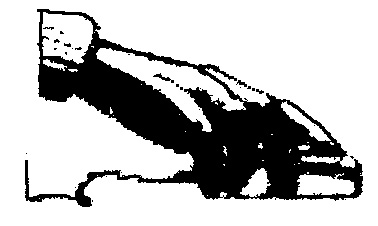 Комп’ютерна верстка: С. О. АнтоновичПлан 2018, поз.  .Підп. до друку          . Формат А4. Папір друк. Ризографія.Умов. друк. арк. 2,8. Обл.-вид. арк. 3,7. Тираж      прим. Зам. №      . ______________________________________________________________Свідоцтво про внесення суб’єкта видавничої справи до Державного реєстру видавництв, виготівників і розповсюджувачів видавничої продукції серії ДК № 3242 від 18.07.2008 р.АрхаїзмиДіалектизми   ІсторизмиТерміниКнижніРозмовніЗневажливіСуржикеиаоАпостроф ставитьсяАпостроф не ставитьсяРазомОкремоЧерез дефісРазомОкремоЧерез дефісРазомЧерез дефісРазомОкремоОднинаМножинаЧоловічий рідЖіночий рідСередній рід